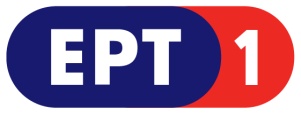 ΣΑΒΒΑΤΟ, 26/8/2017 07:00	ΜΑΖΙ ΤΟ ΣΑΒΒΑΤΟΚΥΡΙΑΚΟ  W    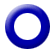 Πρωινή ενημερωτική εκπομπή με τον Φάνη Παπαθανασίου και την Μαριλένα Κατσίμη. Η πρωινή εκπομπή «Μαζί το Σαββατοκύριακο» είναι μαζί σας κάθε Σαββατοκύριακο από τις 07:00 έως και τις 10:00 το πρωί.Η Μαριλένα Κατσίμη και ο Φάνης Παπαθανασίου μας ενημερώνουν για όλα όσα συμβαίνουν στην κοινωνία, την πολιτική, την οικονομία, την υγεία, στον πολιτισμό, τον αθλητισμό, στο περιβάλλον και γενικά στον κόσμο.Επίσης, η εκπομπή ασχολείται και με θέματα που αξίζουν της προσοχής μας, όπως σπουδαίες δράσεις σε απομακρυσμένες γωνιές της Ελλάδας, Έλληνες που διακρίνονται για τη δράση τους και το έργο τους σε κάθε γωνιά του πλανήτη, καινοτόμοι επιχειρηματίες που ανοίγουν τα φτερά τους κόντρα στην κρίση κ.ά. Αρχισυνταξία: Πιέρρος ΤζανετάκοςΔημοσιογραφική ομάδα: Αννίτα Πασχαλινού, Έλενα Καρανάτση, Ανδριάνα ΜπίνηΠαραγωγή: Νεκταρία ΔρακουλάκηΣκηνοθεσία: Αντώνης Μπακόλας, Έλλη Μαρκοπούλου10:00	ΤΑΞΙΔΕΥΟΝΤΑΣ ΣΤΗΝ ΕΛΛΑΔΑ (Ε)  W    «Από την Αλεξανδρούπολη στην Ανδριανούπολη»  Από την Αλεξανδρούπολη ξεκινάει το ταξίδι της αυτό η Μάγια Τσόκλη. Εκεί άνοιξε ένα εξαιρετικό νέο εθνολογικό μουσείο, το Εθνολογικό Μουσείο Θράκης, που επιτρέπει στον επισκέπτη να κατανοήσει την αγροτική ζωή, αλλά και τον πολιτιστικό πλούτο της περιοχής. Επόμενη στάση της στον Έβρο είναι το Σουφλί που ζει με την ανάμνηση των μεγάλων στιγμών της σηροκαλλιέργειας, τότε που ήταν το κέντρο παραγωγής και διακίνησης του μεταξιού. Ακολουθεί το Διδυμότειχο, μια παρεξηγημένη πόλη, που γοητεύει τον επισκέπτη με την αναπάντεχη αρχιτεκτονική της και, φυσικά, την πολυπολιτισμικότητά της. Οι μουσουλμάνοι Τουρκογενείς και οι τσιγγάνοι μένουν ακόμη στα υπόσκαφα του λόφου, οι ελάχιστοι Αρμένιοι μαζεύονται όταν έχουν βαφτίσια, οι φαντάροι κάνουν υπομονή να περάσει ο χρόνος της θητείας τους. Η εκπομπή συνεχίζει με μια επίσκεψη στο μεγαλύτερο σωζόμενο υστεροβυζαντινό κάστρο των Βαλκανίων, στο Πύθειο, και στον σιδηροδρομικό σταθμό του. Ανακαλύπτει ότι κάποιοι κάνουν εκεί τις καλοκαιρινές διακοπές τους.Τελευταία πόλη, στην Τουρκία πια, η Αδριανούπολη, η Εντίρνε. Εκεί η Μάγια θα συναντήσει τον συγγραφέα Γιάννη Ξανθούλη και μαζί θα περπατήσουν στην πόλη και τις παλιές ελληνικές γειτονιές, θα επισκεφθούν τα ισλαμικά μνημεία και θα παρακολουθήσουν τους μεγαλύτερους αγώνες πάλης των Βαλκανίων στο Κιρκπινάρ.Σκηνοθεσία: Χρόνης ΠεχλιβανίδηςΚείμενα: Μάγια Τσόκλη11:05	ΤΑ ΕΠΑΓΓΕΛΜΑΤΑ ΤΗΣ ΘΑΛΑΣΣΑΣ (Ε)  W    «Το πλοίο μέσα στους αιώνες»Η σειρά ντοκιμαντέρ «Επαγγέλματα της θάλασσας» αναδεικνύει τους αιώνιους δεσμούς και τη βαθιά σχέση του Έλληνα με τη θάλασσα και συμβάλει στη μελέτη και τεκμηρίωση της ναυτικής μας ιστορίας, τη διάσωση και προβολή των ναυτικών μας παραδόσεων και της ναυτικής μας κληρονομιάς. Το συγκεκριμένο επεισόδιο της σειράς «Το πλοίο μέσα στους ΣΑΒΒΑΤΟ, 26/8/2017 αιώνες» τονίζει μέσα από μια χρονολογική παρουσίαση των πλοίων, τις μεγάλες προσπάθειες που κατέβαλαν διαχρονικά οι Έλληνες εφοπλιστές, κυρίως της ποντοπόρου ναυτιλίας, για να εξυπηρετήσουν τις ανάγκες και ανταποκριθούν στις προκλήσεις που παρουσίαζε ανέκαθεν ο τομέας των πολεμικών και επιβατηγών πλοίων.12:00	ΕΡΤ ΕΙΔΗΣΕΙΣ – ΕΡΤ ΑΘΛΗΤΙΚΑ – ΕΡΤ ΚΑΙΡΟΣ   W12:30	ΞΕΝΟ ΝΤΟΚΙΜΑΝΤΕΡ (E)  «Καμαμπέρ: γεύση Γαλλίας»  (Camembert: a taste of France)Ωριαίο ντοκιμαντέρ, παραγωγής Γαλλίας 2006.Το τυρί καμαμπέρ συνήθως το συνοδεύει κρασί Μπορντώ, όμως δεν περιγράφεται, το τρως, το απολαμβάνεις. Ο βασιλιάς των τυριών δεν μοιάζει με κανένα άλλο: σύμβολο της Γαλλίας, είναι το τυρί με την μεγαλύτερη κατανάλωση. Σ’ αυτό το ντοκιμαντέρ με εικόνες αρχείου, συνεντεύξεις με μεγάλους σεφ και ιστορικούς, μαθαίνουμε την ιστορία αυτού του μυθικού τυριού, που είναι η ιστορία και της Γαλλίας: η βιομηχανοποίηση στο τέλος του 19ου αιώνα, ο 20ός και η καταναλωτική κοινωνία, η τρίτη χιλιετία με τη νέα αντίληψη για το φαγητό. 13:30	ΞΕΝΟ ΝΤΟΚΙΜΑΝΤΕΡ ΜΕΓΑΛΟΥ ΜΗΚΟΥΣ (Ε)  «LITTLE LAND»Ντοκιμαντέρ, παραγωγής  2013.Σκηνοθεσία: Νίκος ΝταγιαντάςΜε την ανεργία να έχει ξεπεράσει το 60% στους νέους, πολλοί εγκαταλείπουν τις πόλεις και στρέφονται προς την επαρχία, ελπίζοντας ν’ αλλάξουν τη ζωή τους προς το καλύτερο. Το ντοκιμαντέρ ακολουθεί τον 35χρονο Θοδωρή, ο οποίος εγκαθίσταται μόνιμα στο απομακρυσμένο νησί της Ικαρίας. Εκεί, ανακαλύπτει μια κοινωνία που στηρίζεται στην αυτονομία και τη συνεργασία. Διατηρώντας ζωντανή την ικαριώτικη παράδοση της «αλλαξάς» -η οποία αναβιώνει τώρα λόγω της κρίσης- πολλοί κάτοικοι της Ικαρίας δεν χρησιμοποιούν χρήματα για όλα όσα χρειάζονται: μελισσοκόμοι, οινοποιοί, αγρότες και ξυλουργοί, είναι πολυτάλαντοι και μαθημένοι στην ανταλλαγή αγαθών και υπηρεσιών μεταξύ τους. Όμως, οι Ικαριώτες δεν ζουν μόνο καλύτερα από εμάς, αλλά και περισσότερο. Το νησί είναι μία από τις ελάχιστες «μπλε ζώνες» του πλανήτη, όπου οι κάτοικοι απολαμβάνουν ιδιαίτερη μακροζωία: το ένα τρίτο του πληθυσμού ξεπερνά τα 90 χρόνια και οι Ικαριώτες έχουν δέκα φορές περισσότερες πιθανότητες από τους υπόλοιπους Ευρωπαίους να περάσουν τα 100. Μέσα από ένα μωσαϊκό μοναδικών χαρακτήρων, o σκηνοθέτης Νίκος Νταγιαντάς  ανακαλύπτει τα μυστικά της Ικαρίας και πώς οι ριζικά διαφορετικές ζωές των κατοίκων του νησιού μάς αφορούν άμεσα, ιδιαίτερα σ’ αυτήν την περίοδο. Το ντοκιμαντέρ, σε σκηνοθεσία Νίκου Νταγιαντά, απέσπασε το Βραβείο WWF για το περιβάλλον και το Βραβείο Habitat της EΡT3 στο Φεστιβάλ Ντοκιμαντέρ Θεσσαλονίκης 2013. Μια παραγωγή της εταιρείας Anemon, σε συμπαραγωγή με την ΕΡΤ και το ΑRΤΕ.ΣΑΒΒΑΤΟ, 26/8/2017 14:30	ΟΙ ΠΟΛΕΙΣ ΤΩΝ ΣΥΝΟΡΩΝ ΜΑΣ (Ε)   W «ΙΚΑΡΙΑ»Η Ικαρία, ονομαστή από την αρχαιότητα, είναι το νησί της αρμονίας και του ονείρου. Μια ουσία αέρινη, θαρρείς καμωμένη από την πνοή του Ικάρου, σε καλεί να πετάξεις μαζί της σ’ αυτό το ταξίδι του μύθου και της αλήθειας. Σήμερα το καταπράσινο αυτό νησί του Αιγαίου αποτελεί μια ζωντανή μαρτυρία για την ελληνική παράδοση και τον πολιτισμό. Οι οικισμοί και τα σπίτια της βρίσκονται διάσπαρτα σ’ ολόκληρο το νησί, σκαρφαλωμένα στις πλαγιές των βουνών της αγναντεύουν το γαλάζιο Ικάριο πέλαγος. Η ομορφιά εδώ είναι παντού. Παντού συναντάς αυτή την αίσθηση του μέτρου και της γαλήνης. Στις απέραντες εκτάσεις με την πλούσια βλάστηση. Στις λίμνες και στις νεροσυρμές. Στους χρυσαφένιους κόλπους που κατοικήθηκαν από αρχαίους πολιτισμούς. Στις πλαγιές και στα ξέφωτα που προβάλλουν μαγεμένοι το παιχνίδι τους οι χρυσαετοί.Έτσι όπως μαγεύτηκε ο Ίκαρος και πέταξε ψηλά προς τον Ήλιο.Στα πλαίσια της εκπομπής «Οι πόλεις των συνόρων μας» ο Λάκης Κομνηνός περιηγείται το βορειοανατολικό νησί του Αιγαίου, Ικαρία. Παρουσιάζει την πρωτεύουσα και επίνειο του νησιού Άγιο Κήρυκο αλλά και τις αντιθέσεις που παρουσιάζει η τοπογραφία του νησιού, καθώς εμφανίζει καταπράσινες πλαγιές και γυμνούς απόκρημνους βράχους. Ο παρουσιαστής παραθέτει ιστορικές πληροφορίες σχετικά με τους πρώτους κατοίκους που αποίκησαν στο νησί, την ακμή που γνώρισε κατά την αρχαιότητα, γεγονός που τεκμηριώνεται από τις ανασκαφές της Οινόης και τα ερείπια του Ναού της Ταυροπόλου Αρτέμιδας και τέλος τη συμμετοχή της Ικαρίας στην Ελληνική Επανάσταση του 1821, καθώς και την ένωσή της με την υπόλοιπη Ελλάδα. Ο φακός περιηγείται παραλίες, σπίτια απομακρυσμένα από τα γειτονικά, ναούς και τέλος ευρήματα που εκτίθενται στα αρχαιολογικά μουσεία του Κάμπου και του Αγίου Κηρύκου. Τέλος, προβάλλεται ο παραδοσιακός οικισμός, ενώ ο παρουσιαστής αναφέρει τα αρχιτεκτονικά χαρακτηριστικά τους που μαρτυρούν το ταμπεραμέντο των ντόπιων μαστόρων. Κλείνοντας ο Λάκης Κομνηνός κάνει έκκληση στην πολιτεία να αφουγκραστεί και να βοηθήσει ουσιαστικά τους φύλακες της πατρίδας.15:00	ΕΡΤ ΕΙΔΗΣΕΙΣ+ ΕΡΤ ΑΘΛΗΤΙΚΑ+ΕΡΤ ΚΑΙΡΟΣ  W	16:00 	ΣΤΟΥΣ ΗΧΟΥΣ ΤΟΥ ΜΠΙΓΚ ΜΠΕΝ (Ε)  W                  Με τον Λάμπη ΤσιριγωτάκηΤα ενδιαφέροντα θέματα της εκπομπής «Στους ήχους του Μπιγκ Μπεν» του Λάμπη Τσιριγωτάκη από το Λονδίνο, έχουν την ευκαιρία να παρακολουθήσουν οι τηλεθεατές της ΕΡΤ1.Ειδικότερα οι τηλεθεατές θα παρακολουθήσουν τα εξής θέματα:-Σε ποια μορφή Brexit, σκληρό η χαλαρό, οδηγούνται οι διαπραγματεύσεις Λονδίνου και Βρυξελλών, ενώ παράλληλα η Γαλλία και Γερμανία σχεδιάζουν να πάρουν από το Σίτι του Λονδίνου τις τραπεζικές υπηρεσίες που έχουν σχέση με το ευρώ. Ποια είναι η άποψη στα θέματα αυτά του καθηγητή στην έδρα Ευρωπαϊκών Σπουδών στο King’s College του Λονδίνου, Ράσελ Φόστερ.-Συνέντευξη με τον Στάνλεϊ Τζόνσον, πατέρα του Βρετανού υπουργού των Εξωτερικών
Μπόρις Τζόνσον, ο οποίος μιλάει για τη ζωή του στο Χόρτο του Πηλίου και για το πόσο πολύ έχει επηρεάσει τη ζωή του η αρχαία Ελλάδα και ο Όμηρος.ΣΑΒΒΑΤΟ, 26/8/2017 -Συνέντευξη με την Ελληνίδα ερευνήτρια στο Κέντρο Μαθηματικών του Πανεπιστημίου του Κέμπριτζ Τζένη Λειβαδάρου, η οποία πάσχει από μυϊκή δυστροφία, κυκλοφορεί με αμαξίδιο και με την εξαιρετική επιστημονική της δουλειά προκάλεσε το ενδιαφέρον του διάσημου αστρο φυσικού και διευθυντή στο Κέντρο Θεωρητικής Κοσμολογίας στο Πανεπιστήμιο του Κέμπριτζ Στίβεν Χόκινγκ,  ο οποίος πάσχει από την ίδια ασθένεια σε πολύ βαριά μορφή.-Έκθεση στο Μουσείο Επιστημών του Λονδίνου, η οποία παρουσιάζει την επίδραση που έχουν τα Μαθηματικά στην καθημερινή μας ζωή.-Τέλος, συνέντευξη με τον διεθνώς αναγνωρισμένο και βραβευμένο καθηγητή των Εφαρμοσμένων Μαθηματικών στο Πανεπιστήμιο του Κέμπριτζ και ακαδημαϊκό Αθανάσιο Φωκά. Αποκαλύπτει ότι μια μελέτη που ολοκληρώνεται σύντομα θα ενταχθεί ως μέθοδος Φωκά στην επιστήμη των μαθηματικών.17:00	ONE WAY TICKET (E)    W      		Το «One Way Ticket» ανιχνεύει τις τύχες του Έλληνα που ζει εκτός ελληνικών συνόρων, σε διάφορα αστικά ή μη κέντρα της Ευρώπης. Η ξενότητα, η ελληνικότητα, τα επιχειρηματικά και πολιτιστικά κίνητρα της εκάστοτε ευρωπαϊκής χώρας, οι προσωπικές φιλοδοξίες και οι προοπτικές ευδοκίμησής τους, θίγουν και επαναπροσδιορίζουν έννοιες, όπως η πατρίδα και η παγκοσμιοποίηση.Σε κάθε εκπομπή επισκεπτόμαστε μία πόλη του εξωτερικού και γνωρίζουμε Έλληνες που ζουν εκεί και έχουν πετύχει κάτι σημαντικό: Επαγγελματική εξέλιξη, καλλιτεχνική αναγνώριση, επιστημονική καταξίωση, αξιοσημείωτη συμμετοχή στα κοινά, προσωπική ευτυχία. Μπαίνουμε στο σπίτι τους, στο γραφείο τους, στην επιχείρησή τους. Συζητάμε μαζί τους θέματα προσαρμοστικότητας, αφομοίωσης, ενσωμάτωσης, γλώσσας, ρατσισμού, ευκαιριών, αξιοκρατίας.Το «One Way Ticket» με δυνατό και γρήγορο μοντάζ, αφηγηματική παρουσίαση, συνεντεύξεις, ενδιαφέρουσες και εναλλακτικές πληροφορίες για τις πόλεις που επισκεπτόμαστε συνδυάζει το ντοκιμαντέρ με την προσωπογραφία και το ταξιδιωτικό ρεπορτάζ. Πλατό είναι τα αεροδρόμια, οι πόλεις, οι δρόμοι, το σπίτι και το εργασιακό περιβάλλον των Ελλήνων του εξωτερικού που εν τέλει είναι και οι πρωταγωνιστές κάθε εκπομπής. Επεισόδιο 6ο: «Πράγα»Μπλέκει το μπαρόκ και τη γοτθική αρχιτεκτονική, την τζαζ μουσική με το περίφημο μαύρο θέατρο, τις παλιές αντικερί με τα διάσημα καφέ όπου σύχναζαν οι διανοούμενοι του προηγούμενου αιώνα. Η Πράγα είναι μια από τις πιο ατμοσφαιρικές ευρωπαϊκές πρωτεύουσες με σπουδαία πολιτιστική κληρονομιά. Μαζί θα περπατήσουμε στις όχθες του Μολδάβα, θα επισκεφτούμε την παλιά πόλη και την εβραϊκή γειτονιά, θα «φωτογραφηθούμε» στη γέφυρα του Καρόλου, θα θαυμάσουμε τα βιτρό στον καθεδρικό ναό του Αγίου Βίτου. Και θα γνωρίσουμε τρεις Έλληνες που ζουν και εργάζονται εκεί. Ο Κώστας Τσίβος διδάσκει ελληνική ιστορία στο τμήμα νεοελληνικών και λατινικών σπουδών του πανεπιστημίου του Καρόλου. Ο Αθανάσιος Πανταζόπουλος είναι δικηγόρος με ειδίκευση στην παράνομη διακίνηση παιδιών και ο Δημήτρης Πλούμπης, πολιτικός μηχανικός, με δική του κατασκευαστική εταιρεία στην Πράγα.ΣΑΒΒΑΤΟ, 26/8/2017 18:00	ΕΡΤ ΕΙΔΗΣΕΙΣ – ΕΡΤ ΑΘΛΗΤΙΚΑ – ΕΡΤ ΚΑΙΡΟΣ W18:15	20ος ΑΙΩΝΑΣ ΕΠΙΛΟΓΕΣ (Ε)  W                             «Nelly’s»18:30    ΕΣ ΑΥΡΙΟΝ ΤΑ ΣΠΟΥΔΑΙΑ (E)   W     Μετά τους δύο επιτυχημένους κύκλους της σειράς «Ες αύριον τα σπουδαία», οι Έλληνες σκηνοθέτες στρέφουν, για μία ακόμη φορά, το φακό τους στο αύριο του Ελληνισμού, κινηματογραφώντας μια άλλη Ελλάδα, αυτήν της δημιουργίας και της καινοτομίας.Μέσα από τα επεισόδια της σειράς προβάλλονται οι νέοι επιστήμονες, καλλιτέχνες, επιχειρηματίες και αθλητές που καινοτομούν και δημιουργούν με τις δικές τους δυνάμεις. Η σειρά αναδεικνύει τα ιδιαίτερα γνωρίσματα και πλεονεκτήματα της νέας γενιάς των συμπατριωτών μας, αυτών που θα αναδειχθούν στους αυριανούς πρωταθλητές στις επιστήμες, στις Τέχνες, στα Γράμματα, παντού στην κοινωνία. Όλοι αυτοί οι νέοι άνθρωποι, άγνωστοι ακόμα στους πολλούς ή ήδη γνωστοί, αντιμετωπίζουν δυσκολίες και πρόσκαιρες αποτυχίες, που όμως δεν τους αποθαρρύνουν. Δεν έχουν ίσως τις ιδανικές συνθήκες για να πετύχουν ακόμα το στόχο τους, αλλά έχουν πίστη στον εαυτό τους και στις δυνατότητές τους. Ξέρουν ποιοι είναι, πού πάνε και κυνηγούν το όραμά τους με όλο τους το είναι.Μέσα από το νέο κύκλο της σειράς της δημόσιας τηλεόρασης, δίνεται χώρος έκφρασης στα ταλέντα και τα επιτεύγματα αυτών των νέων ανθρώπων. Προβάλλεται η ιδιαίτερη προσωπικότητα, η δημιουργική ικανότητα και η ασίγαστη θέλησή τους να πραγματοποιήσουν τα όνειρά τους, αξιοποιώντας στο μέγιστο το ταλέντο και τη σταδιακή αναγνώρισή τους από τους ειδικούς και από το κοινωνικό σύνολο, τόσο στην Ελλάδα όσο και στο εξωτερικό.«Εικόνες στα σύννεφα» Στο επεισόδιο αυτό παρουσιάζεται η δουλειά και η καλλιτεχνική διαδρομή του σκιτσογράφου Κωνσταντίνου Σκλαβενίτη, μόνιμου συνεργάτη της εφημερίδας «ΤΑ ΝΕΑ», από τα πρώτα του βήματα ως επαγγελματία σκιτσογράφου έως τη διεθνή βράβευσή του. Ο νεαρός καλλιτέχνης μας μιλάει για τον τρόπο έκφρασής του, τις προσδοκίες και τους φόβους του, που παρουσιάζει μέσα από τα σκίτσα του, καθώς και τα θέματα των οποίων αντλεί από την καθημερινότητα των ανθρώπων στη μεγαλούπολη.Σενάριο-Σκηνοθεσία: Παναγιώτης Σκορδίλης  Δ/νση φωτογραφίας: Νίκος ΚαρανικόλαςΗχοληψία: Πάνος Παπαδημητρίου.Μοντέρ: Χάρης ΜαυροφοράκηςΣΑΒΒΑΤΟ, 26/8/2017 19:00    OI ΜΟΥΣΙΚΕΣ ΤΟΥ ΚΟΣΜΟΥ (Ε)  W            Οι «Μουσικές του κόσμου», επιχειρούν ένα πολύχρωμο μουσικό ταξίδι από παραδοσιακούς ήχους και εξωτικούς ρυθμούς, μέχρι ηλεκτρονικά ακούσματα και πειραματικές μουσικές προσεγγίσεις.Επεισόδιο 3ο «Γλασκόβη» Αυτή την εβδομάδα, οι «Μουσικές του κόσμου» ταξιδεύουν στην Γλασκόβη της Μεγάλης Βρετανίας για το κορυφαίο φεστιβάλ πειραματικής μουσικής Instal. Μέσα από τους διοργανωτές Barry και Bryony αλλά κυρίως, χάρη στους μουσικούς που συμμετέχουν και στο έργο τους, βιώνουμε τον «πειραματικό κόσμο». Συναντούμε ανθρώπους με πρωτοποριακό, προκλητικό πνεύμα (μουσικούς, καλλιτέχνες, συγγραφείς, ποιητές), αντικομφορμιστές,  που κατοικούν έξω από το ρεύμα του συρμού.Παρακολουθούμε μια ομάδα που αποτελείται από τους πιο αυθεντικούς, σημαντικούς και θρυλικούς μουσικούς της free jazz, του noise, του μινιμαλισμού και του αυτοσχεδιασμού, όπως τον αυστριακό οργανίστα και διάσημο καλλιτέχνη Hermann Nitsch ή τη διάσημη vocalist Joan La Barbara, η οποία υπήρξε συνεργάτιδα του πρωτοπόρου του πειραματικού ήχου, John Cage. Συναντούμε τους ιάπωνες εκπροσώπους της μινιμαλιστικής μουσικής οι οποίοι μας εξηγούν πώς παράγουν ήχους μέσω πομπών FM και άλλων παράδοξων «οργάνων». Επίσης, γνωρίζουμε εκπροσώπους της εννοιολογικής (conceptual) ποίησης και ριζοσπαστικούς διανοητές και τους ρωτούμε τι είναι αυτό που πραγματικά τους εμπνέει, τι βρίσκεται στον πυρήνα της δημιουργίας τους; Σκηνοθεσία: Αγγελική ΑριστομενοπούλουΠαραγωγή: Onos Productions20:00     ΚΛΑΣΙΚΟΙ  ΝΤΕΤΕΚΤΙΒΞΕΝΗ ΣΕΙΡΑ (Ε)    «Ντετέκτιβ Μέρντοχ»  (Murdoch Mysteries) – Α΄ ΚύκλοςΠολυβραβευμένη σειρά μυστηρίου εποχής, παραγωγής Καναδά 2008-2016.Η σειρά διαδραματίζεται στο Τορόντο το 1895. Ο ντετέκτιβ Ουίλιαμ Μέρντοχ, χρησιμοποιώντας τα πιο σύγχρονα μέσα της Εγκληματολογίας και με τη βοήθεια των σύγχρονων επιστημονικών ανακαλύψεων, εξιχνιάζει τα πιο αποτρόπαια εγκλήματα του Τορόντο των αρχών του 20ού αιώνα. Καθώς μαζί με την ομάδα του κατορθώνουν το αδύνατο, αναβιώνουν μέσα από τις έρευνές τους πραγματικά θέματα, καθώς και ιστορικά πρόσωπα που έζησαν έναν αιώνα πριν!Τον Μέρντοχ, στις έρευνές του, βοηθούν τρία πρόσωπα: ο επιθεωρητής Μπράκενριντ, η γιατρός Τζούλια Όγκντεν και ο άπειρος, αλλά ενθουσιώδης αστυνομικός, Τζορτζ Κράμπτρι.Ο Μπράκενριντ είναι ο προϊστάμενος του Μέρντοχ που έχει αδυναμία στο ουίσκι, προτιμάει τις πιο συμβατικές μεθόδους έρευνας, αλλά χαίρεται και καμαρώνει όταν τα πράγματα πάνε κατ’ ευχήν!Η γιατρός είναι θαυμάστρια του Μέρντοχ και των εκκεντρικών μεθόδων του και βοηθάει πολύ στη λύση των μυστηρίων, καθώς αποκαλύπτει -με τη βοήθεια της Παθολογίας- αποδεικτικά στοιχεία.Τέλος, ο Κράμπτρι, που ονειρεύεται να γίνει συγγραφέας αστυνομικών μυθιστορημάτων, είναι ο πιστός βοηθός του Μέρντοχ.Πρωταγωνιστούν οι Γιάνικ Μπίσον (στο ρόλο του ντετέκτιβ Ουίλιαμ Μέρντοχ), Τόμας Κρεγκ (στο ρόλο του επιθεωρητή Μπράκενριντ), Έλεν Τζόι (στο ρόλο της γιατρού Τζούλια Όγκντεν), ΣΑΒΒΑΤΟ, 26/8/2017 Τζόνι Χάρις (στο ρόλο του αστυνομικού Τζορτζ Κράμπτρι). Επίσης, πολλοί guest stars εμφανίζονται στη σειρά.Βραβεία: Τζέμινι:Καλύτερου έκτακτου ανδρικού ρόλου σε δραματική σειρά – 2008Καλύτερης πρωτότυπης μουσικής επένδυσης σε πρόγραμμα ή σειρά – 2008, 2009Καναδικό Βραβείο Οθόνης:Καλύτερου μακιγιάζ στην Τηλεόραση – 2015Καλύτερης ενδυματολογίας στην Τηλεόραση - 2015Επίσης, η σειρά απέσπασε και πολλές υποψηφιότητες.Επεισόδιο 11ο. Ο Δρ Γκράουτ βρίσκεται νεκρός με βέλη καρφωμένα στην πλάτη του, ενώ δύο γράμματα έχουν γραφτεί με αίμα σε μια πέτρα παραδίπλα. Σύμφωνα με ένα μέντιουμ, ο δολοφόνος είναι  ένας Χάρος με τόξο, τον συνοδεύει το πνεύμα μιας γυναίκας και θα χτυπήσει ξανά. Οι υποψίες στρέφονται στον Γκρέισον, τον συνεταίρο του θύματος στο ιατρικό ινστιτούτο έρευνας, ειδικά όταν βρίσκεται στο γραφείο του ένα κοστούμι Χάρου. Όμως ο Μέρντοχ ξέρει πως δεν είναι αυτός ο άνθρωπός τους.20:55     ΚΕΝΤΡΙΚΟ ΔΕΛΤΙΟ ΕΙΔΗΣΕΩΝ + ΑΘΛΗΤΙΚΑ  + ΚΑΙΡΟΣ   W	22:15	ΝΕΟΣ ΕΛΛΗΝΙΚΟΣ ΚΙΝΗΜΑΤΟΓΡΑΦΟΣ   GR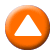 «Άπνοια» (Apnea) Πολυβραβευμένο δράμα, παραγωγής 2010.Σκηνοθεσία: Άρης Μπαφαλούκας.Σενάριο: Γιάννης Τσίρος.Διεύθυνση φωτογραφίας: Ηλίας Αδάμης.Μοντάζ: Αλέξης Πεζάς, Άρης Μπαφαλούκας.Ηχοληψία: Νίκος Μπουγιούκος.Μουσική: Νίκος Κυπουργός.Καλλιτεχνική διεύθυνση: Σταμάτης Δεληγιάννης.Κοστούμια: Μαρία Καραπούλιου.Εκτέλεση παραγωγής: Μαρία Πάουελ.Οργάνωση παραγωγής: Ελισάβετ Τσουχτας﷽﷽﷽﷽﷽﷽﷽﷽ικεερης γυναικελcumentary) 52 min 2016ίδη.Διάρκεια: 90΄Παίζουν: Σωτήρης Πάστρας, Γιούλικα Σκαφιδά, Γιώργος Καραμίχος, Ανδριάννα Μπάμπαλη, Ακύλλας Καραζήσης, Λυδία Φωτοπούλου, Νίκος Νικολάου, Ηρώ Μουκίου,  Γιώργος Συμεωνίδης, Αντώνης Καρυστινός, Αλέξανδρος Μπαλαμώτης, Ναταλί Παβλόφ, Δώρα Σαμσώνα.Υπόθεση: Μέσα στο νερό όλα είναι ήρεμα. Δεν σε ακούει κανείς. Δεν χρειάζεται να μιλήσεις. Δεν χρειάζεται καν να αναπνεύσεις.  O Δημήτρης, ένας 23χρονος κολυμβητής, βουτάει στο νερό μιας σκοτεινής πισίνας μετά την επιτυχία του στο Ευρωπαϊκό Πρωτάθλημα. Έχει εκπληρώσει το όνειρο της ζωής του, αλλά νιώθει πιο κενός από ποτέ. Όπως το σώμα του επιπλέει στην επιφάνεια του νερού, εικόνες και μνήμες πλημμυρίζουν το μυαλό του. Η σχέση του με την Έλσα επανέρχεται συνεχώς στο μυαλό του, και ο Δημήτρης πηγαινοέρχεται μεταξύ παρελθόντος και παρόντος, ανακαλώντας τις λεπτομέρειες της γνωριμίας τους –από τα πρώτα μαθήματα κολύμβησης που της έκανε, μέχρι τις οικολογικές δράσεις της Έλσας για τη ΣΑΒΒΑΤΟ, 26/8/2017 σωτηρία των δελφινιών. Η εξαφάνιση της Έλσας, όμως, διαταράσσει τις ισορροπίες στην πειθαρχημένη ζωή του Δημήτρη και αποτελεί το έναυσμα για να ξεδιπλωθεί μια ιστορία για τη μνήμη, την προσωπική και συλλογική ευθύνη, τις χαμένες ευκαιρίες και την αγάπη.Βραβεία-συμμετοχές:Η ταινία απέσπασε τα εξής βραβεία:-Βραβείο Κοινού καλύτερης ταινίας και Βραβείο της Διεθνούς Ένωσης Κριτικών Κινηματογράφου (FIPRESCI) στο 51ο Φεστιβάλ Θεσσαλονίκης 2010.-Βραβείο FIPRESCI στο 6ο Νοτιανατολικό Ευρωπαϊκό Φεστιβάλ Λος Άντζελες.-Βραβείο καλύτερης σκηνοθεσίας -  London Greek Film Festival.-Βραβείο καλύτερης γυναικείας ερμηνείας - London Greek Film Festival.-Βραβείο καλύτερης γυναικείας ερμηνείας - Seven Art awards.-Βραβείο καλύτερης φωτογραφίας - Seven Art Awards.Επίσης, η ταινία συμμετείχε σε πολλά φεστιβάλ, μεταξύ των οποίων στα Φεστιβάλ Μόντρεαλ, Γλασκόβης, Εδιμβούργου, Σαν Φρανσίσκο, Σικάγο, Άμστερνταμ κ.ά.24:00	ΕΡΤ ΕΙΔΗΣΕΙΣ – ΕΡΤ ΑΘΛΗΤΙΚΑ – ΕΡΤ ΚΑΙΡΟΣ  W	00:10	CINE AFTER                                                                   ΞΕΝΗ ΤΑΙΝΙΑ              «Κάτω απο το ηφαίστειο»  (Under the volcano)Δράμα, παραγωγής  ΗΠΑ  1984.Σκηνοθεσία: Τζον ΧιούστονΠαίζουν: Άλμπερτ Φίνει, Ζακλίν Μπισέ, Άντονι ΆντριουςΔιάρκεια: 109′Υπόθεση: Διασκευή του ομώνυμου μυθιστορήματος του Μάλκομ Λόουρι  κι ένα από τα καλύτερα λογοτεχνικά έργα που έχουν γραφτεί παγκοσμίως. Με κεντρικό ήρωα έναν αλκοολικό Βρετανό πρόξενο στο Μεξικό του ΄40, το έργο ακολουθεί «από κοντά» και περιγράφει λεπτό προς λεπτό την τελευταία ημέρα του ήρωα και την κατρακύλα του στη μοναξιά και το θάνατο, υπό την καταστροφική συνοδεία του αλκοολούχου ποτού μεσκάλ.ΝΥΧΤΕΡΙΝΕΣ ΕΠΑΝΑΛΗΨΕΙΣ:02:00 ONE WAY TICKET (Ε) ημέρας - W03:00 ΤΑΞΙΔΕΥΟΝΤΑΣ ΣΤΗΝ ΕΛΛΑΔΑ  (Ε) ημέρας - W04:05 ΞΕΝΗ ΣΕΙΡΑ «ΝΤΕΤΕΚΤΙΒ ΜΕΡΝΤΟΧ» (Ε) ημέρας 05:00 OI ΜΟΥΣΙΚΕΣ ΤΟΥ ΚΟΣΜΟΥ (Ε) ημέρας – W06:00 ΞΕΝΟ ΝΤΟΚ. «CAMEMBERT: A TASTE OF FRANCE» (Ε) ημέρας ΚΥΡΙΑΚΗ,  27/8/2017 07:00	ΜΑΖΙ ΤΟ ΣΑΒΒΑΤΟΚΥΡΙΑΚΟ  W    	Με τoν Φάνη Παπαθανασίου και την Μαριλένα Κατσίμη.10:00	ΤΑΞΙΔΕΥΟΝΤΑΣ ΣΤΗΝ ΕΛΛΑΔΑ (Ε) W    Σειρά ντοκιμαντέρ, που μας ταξιδεύει στην Ελλάδα.«Σίκινος» Στο επεισόδιο αυτό, η Μάγια Τσόκλη και ο φακός της εκπομπής ταξιδεύουν σε ένα γραφικό και μικρό νησί των νότιων Κυκλάδων, τη Σίκινο. Πρόκειται για ένα μέρος με πολλές φυσικές ομορφιές, που άρχισε να αναπτύσσεται τουριστικά τα τελευταία χρόνια. Η Μάγια κάνει μια σύντομη ιστορική αναδρομή κι ενημερώνει τους τηλεθεατές για τα βασικά προϊόντα που παράγει το νησί: κρασί, μέλι, ελιές, λάδι. Βέβαια, όσο όμορφο κι αν είναι το μέρος, η ζωή εκεί το χειμώνα είναι δύσκολη. Σταθμοί της εκπομπής είναι τα μελίσσια της κυρίας Άννας, η εκκλησία της Παντάνασσας, το βυζαντινό μουσείο, και πολλοί οικισμοί του νησιού, εκ των οποίων κάποιοι έχουν κηρυχτεί διατηρητέοι. Η Μάγια Τσόκλη συναντά αρκετούς κατοίκους του νησιού και συνομιλεί μαζί τους για τα θετικά αλλά και τα αρνητικά της Σικίνου.10:45	ΤΑ ΕΠΑΓΓΕΛΜΑΤΑ ΤΗΣ ΘΑΛΑΣΣΑΣ (Ε)  W    «Το νησί της ναυτοσύνης»Η σειρά ντοκιμαντέρ «Επαγγέλματα της θάλασσας» αναδεικνύει τους αιώνιους δεσμούς και τη βαθιά σχέση του Έλληνα με τη θάλασσα και συμβάλει στη μελέτη και τεκμηρίωση της ναυτικής μας ιστορίας, τη διάσωση και προβολή των ναυτικών μας παραδόσεων και της ναυτικής μας κληρονομιάς. Το συγκεκριμένο επεισόδιο του ντοκιμαντέρ περιηγείται το νησί της Χίου. Νησί προικισμένο από τη φύση, τόπος των ναυτικών και των αρχόντων, συνώνυμο με τη μαστίχα, το εξαίσιο κλίμα και την εύφορη γη. Ο φακός μας ξεναγεί στον Κάμπο με τα υπέροχα περιβόλια και τα αρχοντικά, στα οχυρωμένα χωριά του νότου, τα ανεπανάληπτα ξυστά, όπου μαζί με τον Όμηρο, τον Κοραή και το ολοκαύτωμα του 1822 σημαδεύουν τη μακρόχρονη ιστορία του νησιού.12:00	ΕΡΤ ΕΙΔΗΣΕΙΣ – ΕΡΤ ΑΘΛΗΤΙΚΑ – ΕΡΤ ΚΑΙΡΟΣ   W12:30	ΕΛΛΗΝΩΝ ΔΡΩΜΕΝΑ (Ε)  W    Τα «Ελλήνων δρώμενα» ταξιδεύουν, καταγράφουν και παρουσιάζουν τις διαχρονικές πολιτισμικές εκφράσεις ανθρώπων και τόπων. Το ταξίδι, η μουσική, ο μύθος, ο χορός, ο κόσμος. Αυτός είναι ο προορισμός της εκπομπής.Πρωταγωνιστής είναι ο άνθρωπος, παρέα με μυθικούς προγόνους, στα κατά τόπους πολιτισμικά δρώμενα. Εκεί που ανιχνεύεται χαρακτηριστικά η ανθρώπινη περιπέτεια, στην αυθεντική έκφρασή της, στο βάθος του χρόνου. Η εκπομπή ταξιδεύει, ερευνά και αποκαλύπτει μία συναρπαστική ανθρωπογεωγραφία. Το μωσαϊκό του σύγχρονου και διαχρονικού πολιτισμικού γίγνεσθαι της χώρας μας, με μία επιλογή προσώπων-πρωταγωνιστών, γεγονότων και τόπων, έτσι ώστε να αναδεικνύεται και να συμπληρώνεται μία ζωντανή ανθολογία. Με μουσική, με ιστορίες και με εικόνες.ΚΥΡΙΑΚΗ,  27/8/2017 Με αποκαλυπτική και ευαίσθητη ματιά, με έρευνα σε βάθος και όχι στην επιφάνεια,                τα «Ελλήνων δρώμενα» εστιάζουν σε «μοναδικές στιγμές» της ανθρώπινης έκφρασης.Με γραφή κινηματογραφική, και με σενάριο δομημένο αποτελεσματικά, η ιστορία όπου εστιάζει το φακό της η εκπομπή, ξετυλίγεται πλήρως από τους ίδιους τους πρωταγωνιστές της, χωρίς «διαμεσολαβητές», έτσι ώστε να δημιουργείται μία ταινία καταγραφής, η οποία «συνθέτει» το παρόν με το παρελθόν, το μύθο με την ιστορία, όπου πρωταγωνιστές είναι οι καθημερινοί άνθρωποι. Η αυθεντική καταγραφή, από τον γνήσιο και αληθινό «φορέα» και «εκφραστή» της κάθε ιστορίας -και όχι από κάποιον που «παρεμβάλλεται» για να αποκομίσει τα οφέλη της «δημοσιότητας»- είναι ο κύριος, εν αρχή απαράβατος κανόνας, που οδηγεί την έρευνα και την πραγμάτωση.     Πίσω από κάθε ντοκιμαντέρ, κρύβεται μεγάλη προετοιμασία. Και η εικόνα που τελικά εμφανίζεται στη μικρή οθόνη -αποτέλεσμα της προσπάθειας των συνεργατών της ομάδας-, αποτελεί μια εξ' ολοκλήρου πρωτογενή παραγωγή, από το πρώτο ως το τελευταίο της καρέ.Η εκπομπή, στο φετινό της ταξίδι από την Κρήτη έως τον Έβρο και από το Ιόνιο έως το Αιγαίο, μας παρουσιάζει μία πανδαισία εθνογραφικής, ανθρωπολογικής και μουσικής έκφρασης. Αυθεντικές δημιουργίες ανθρώπων και τόπων.Ο άνθρωπος, η ζωή και η φωνή του σε πρώτο πρόσωπο, οι ήχοι, οι εικόνες, τα ήθη και οι συμπεριφορές, το ταξίδι των ρυθμών, η ιστορία του χορού «γραμμένη βήμα-βήμα», τα πανηγυρικά δρώμενα και κάθε ανθρώπου έργο, φιλμαρισμένα στον φυσικό και κοινωνικό χώρο δράσης τους, την ώρα της αυθεντικής εκτέλεσής τους -και όχι με μία ψεύτικη αναπαράσταση-, καθορίζουν, δημιουργούν τη μορφή, το ύφος και χαρακτηρίζουν την εκπομπή. «Γειά σας, Χαλιγιάννηδες» Η εκπομπή ταξιδεύει στους δρόμους και στους τόπους όπου γεννιέται η μουσική. Συγκεκριμένα, ταξιδεύει στον Παρακάλαμο της Ηπείρου, για να συναντήσει μία μεγάλη μουσική οικογένεια, την ξακουστή οικογένεια των «Χαλιγιάννηδων».Στον Παρακάλαμο συντελείται ένα μουσικό θαύμα. Είναι ο τόπος όπου γεννήθηκε και συντηρήθηκε μια μουσική παράδοση, η οποία έχει κατακτήσει την ευρύτερη περιοχή της Ηπείρου και έχει επεκταθεί σε όλη την Ελλάδα, χάρη στη μουσική παιδεία και αγωγή αρκετών οικογενειών του χωριού αυτού. Μία από τις κύριες μεγάλες μουσικές οικογένειες του Παρακάλαμου είναι οι Χαλιγιάννηδες. Πέντε γενιές τουλάχιστον από την οικογένεια των Χαλιγιάννηδων είναι αφιερωμένες στη μουσική! Μικροί και μεγάλοι, με τα μουσικά όργανα στα χέρια τους, έχουν διασκεδάσει πόλεις και χωριά της Ηπείρου, δοξάζοντας τη μουσική ταυτότητα της περιοχής τους, μαζί με το όνομά τους, ώσπου έγινε ξακουστό σε όλη την Ήπειρο.Ο φακός της εκπομπής ερευνά διεισδυτικά στους χώρους όπου δημιουργείται αυτή η μουσική συντέλεια, για να αναδείξει τις διαστάσεις αυτού του σημαντικού μουσικού γεγονότος. Εισβάλλει σε κάθε μία από τις πολλές οικογένειες των Χαλιγιάννηδων, για να καταγράψει από τους ίδιους, τόσο τις ιστορικές αναφορές για την εξέλιξη της τέχνης τους, όσο και τις μοναδικές ΚΥΡΙΑΚΗ,  27/8/2017 εκτελέσεις τους στους ονομαστούς δρόμους του «Χαλιγιαννέικου» και του «Παρακαλαμιώτικου» παιξίματος. Εκείνων των στοιχείων και των ηχοχρωμάτων που τους κάνει να ξεχωρίζουν και να διαφοροποιούνται από πολλούς άλλους.   Η εκπομπή ερευνά ακόμη την κοινωνική διάσταση της προσφοράς των Χαλιγιάννηδων στις εκδηλώσεις της κοινωνικής ζωής, αφού χάρη στη δημιουργία τους, συντηρούνται και αναγεννιούνται μουσικές εκφράσεις οι οποίες αποτελούν αναπόσπαστα στοιχεία της δημιουργικής προβολής μας στο μέλλον.Η κάμερα της εκπομπής αποτυπώνει συνδυαστικές εικόνες του τόπου που καθρεφτίζει τη μουσική, καθώς και των ανθρώπων που τη γεννούν, συμπληρώνοντας έτσι μια σύνθεση ολοκληρωμένη για τη «μουσική γεωγραφία» της Ηπείρου. Σκηνοθεσία-έρευνα-σενάριο: Αντώνης Τσάβαλος.Φωτογραφία: Γιώργος Χρυσαφάκης.Μοντάζ: Διονύσης Τσιρώνης, Γιώργος Χρυσαφάκης. Οργάνωση παραγωγής: Μαρία Τσαντέ.Παραγωγή: filmellon.13:00	ΤΟ ΑΛΑΤΙ ΤΗΣ ΓΗΣ (E)     W            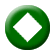 «ΣΤΟ ΜΠΑΡΑΚΙ ΤΟΥ ΜΑΡΙΟΥ – Η ΑΥΛΗ ΤΩΝ ΘΑΥΜΑΤΩΝ ΤΟΥ ΛΑΪΚΟΥ ΤΡΑΓΟΥΔΙΟΥ»Ο Λάμπρος Λιάβας και το «Αλάτι της Γης» προτείνουν ένα ξεχωριστό αφιέρωμα στην παράδοση του νεότερου ελληνικού λαϊκού τραγουδιού, με αφετηρία το θρυλικό μπαράκι του «Μάριου». Αυτό το μπαράκι στην Ομόνοια (Ίωνος και Σατωβριάνδου) υπήρξε από το 1946 έως το 1962 το καθημερινό στέκι των σημαντικότερων εκπροσώπων του ρεμπέτικου και του λαϊκού τραγουδιού. «Όποιος δεν ήπιε ούζο στου "Μάριου" δεν λογίζεται μπουζουξής, δεν έχει θέση στην οικογένειά μας», έλεγε χαρακτηριστικά ο Μάρκος Βαμβακάρης! Ήταν η «αυλή των θαυμάτων» όπου έρχονταν σε επικοινωνία, δοκίμαζαν τα τραγούδια τους και άκουσαν για πρώτη φορά τις ηχογραφήσεις τους δεκάδες συνθέτες, στιχουργοί, τραγουδιστές, και μουσικοί του λαϊκού τραγουδιού: ο Μάρκος, ο Στράτος, ο Μπάτης, ο Μπαγιαντέρας, ο Κερομύτης, ο Τσιτσάνης, ο Μπακάλης, ο Δερβενιώτης, ο Χιώτης, ο Καλδάρας, ο Μητσάκης, ο Λαύκας, ο Τζουανάκος, ο Τατασόπουλος, ο Βίρβος, η Παπαγιαννοπούλου, ο «Τσάντας»,  η Μπέλλου, η Νίνου, ο Μπιθικώτσης, ο Μπίνης, ο Κυριαζής, ο Κρεούζης και πολλοί άλλοι. Για την ιστορία του χώρου και τα πρόσωπα που πέρασαν από εκεί μιλούν στην εκπομπή ο Στέλιος Πλακίτσης (για χρόνια γκαρσόνι στου «Μάριου») και ο Γιώργος Κοντογιάννης (δημοσιογράφος και ερευνητής του λαϊκού τραγουδιού).Ακούγονται τραγούδια των Β. Τσιτσάνη, Μπ. Μπακάλη, Απ. Καλδάρα, Απ. Χατζηχρήστου, Θ. Δερβενιώτη, Στ. Χρυσίνη, Μ. Βαμβακάρη, Στ. Κερομύτη, Γ. Μητσάκη, Γ. Λαύκα, Γ. Τατασόπουλου, Στ. Τζουανάκου, Γ. Σταματίου-Σπόρου και Μανώλη Χιώτη. Έχει δοθεί έμφαση στην επιλογή τραγουδιών που αποτελούν «κρυμμένα διαμαντάκια» και που δεν είναι γνωστά στο πλατύ κοινό, επιβεβαιώνοντας τον τεράστιο πλούτο που κρύβεται στην παράδοση του νεότερου ελληνικού λαϊκού τραγουδιού, ως συνέχεια του δημοτικού και του ρεμπέτικου.ΚΥΡΙΑΚΗ,  27/8/2017 Παίζουν και τραγουδούν τρεις εξαιρετικές λαϊκές κομπανίες: του Γρηγόρη Βασίλα («Πυρήνας»), του Βαγγέλη Κορακάκη και του Νίκου Τατασόπουλου. Συμμετέχουν οι μουσικοί:Γρηγόρης Βασίλας (μπουζούκι-τραγούδι), Θοδωρής Μέρμηγκας & Σταυρούλα Μανωλοπούλου (τραγούδι), Θοδωρής Στούγιος (μπουζούκι), Αλέξανδρος Καμπουράκης (ακορντεόν), Γιάννης Ευαγγέλου (κιθάρα), Δημήτρης Χριστοδουλόπουλος (κιθάρα-μπαγλαμάς), Φίλιππος Παχνιστής (πιάνο), Γιάννης Πλαγιαννάκος (κοντραμπάσο).Βαγγέλης Κορακάκης (μπουζούκι-τραγούδι), Βασίλης Κορακάκης (μπουζούκι-τραγούδι), Ανατολή Μαργιόλα (τραγούδι), Τάσος Αθανασιάς (ακορντεόν), Θόδωρος Ξηντάρης (μπαγλαμάς), Αντώνης Ξηντάρης (κιθάρα).Νίκος Τατασόπουλος (μπουζούκι), Εύα Ξένου (τραγούδι), Νώε Ζαφειρίδης (κιθάρα-τραγούδι), Γιάννης Νιάρχος (τραγούδι).Έρευνα-κείμενα-παρουσίαση: Λάμπρος ΛιάβαςΣκηνοθεσία: Νικόλας ΔημητρόπουλοςΕκτελεστής παραγωγός: Μανώλης Φιλαϊτης Εκτέλεση παραγωγής: FOSS ON AIR15:00	ΕΡΤ ΕΙΔΗΣΕΙΣ – ΕΡΤ ΑΘΛΗΤΙΚΑ – ΕΡΤ ΚΑΙΡΟΣ  W16:00    ΠΡΟΣΩΠΙΚΑ (Ε)   W    Με την Έλενα Κατρίτση				              «Ισπανία, μια μικρή Ελλάδα στην καρδιά της Ευρώπης»Οι Ευρωπαίοι πολίτες βρίσκονται πλέον σε απόσταση αναπνοής από την ώρα  που θα προσέλθουν στις κάλπες για να αποφασίσουν ποιο θα είναι το μέλλον της Ευρώπης. Μιας Ευρώπης, η οποία τα τελευταία χρόνια δέχθηκε πολλές επικρίσεις για τον τρόπο με τον οποίο κάποια μέλη της διαχειρίστηκαν την τεράστια οικονομική κρίση, που έπληξε κυρίως τις χώρες του Νότου.Παρά τη δύσκολη οικονομική κατάσταση, στην οποία βρίσκεται η χώρα, οι Ισπανοί αισθάνονται την ανάγκη να εκφράσουν τη συμπαράσταση και το θαυμασμό τους για την Ελλάδα.Κάποιοι από αυτούς μάλιστα με ιδιαίτερα μαχητικό τρόπο. Όπως ο Αριστείδης Μίνγκεθ Μπάνιος. Ο Ισπανός φιλέλληνας, ο εμπνευστής του βίντεο με τίτλο «Gracias Grecia», το οποίο κυκλοφόρησε στο Διαδίκτυο. Ο Αριστείδης Μίνγκεθ Μπάνιος, σε συνεργασία με τους μαθητές του, είπε ένα μεγάλο ευχαριστώ στη χώρα μας, αναγνωρίζοντας τη συμβολή του αρχαίου ελληνικού πολιτισμού στην εξέλιξη της ανθρωπότητας.Παιδιά 15, 16 χρόνων, εκφράζουν με πολύ γλυκά λόγια  την αγάπη τους για τη χώρα μας και στέλνουν μηνύματα συμπαράστασης  στον ελληνικό λαό.Ισπανοί μαθαίνουν παραδοσιακούς ελληνικούς χορούς προσπαθώντας να έχουν ένα «μικρό κομμάτι της Ελλάδας» στη χώρα τους.Κάποιες φορές η αγάπη τους για την Ελλάδα εκφράζεται με πολύ πιο διακριτικό, αλλά εξίσου σημαντικό και ουσιαστικό τρόπο. Όπως στην περίπτωση του Ισπανού καθηγητή Αλφόνσο Σιλβάν Ροντρίγκεζ. Μια υποτροφία ήταν η αφορμή για να βρεθεί στη χώρα μας. Γνώρισε και αγάπησε πριν από αρκετά χρόνια την ελληνική λογοτεχνία και την ποίηση. Από τότε, μιλάει με πάθος για την αναγκαιότητα της γνώσης τόσο των αρχαίων όσο και των νέων ελληνικών, θεωρώντας τα απαραίτητα εφόδια για τη μόρφωση κάθε ανθρώπου.ΚΥΡΙΑΚΗ,  27/8/2017 Επίσης, μια υποτροφία στο πανεπιστήμιο Καλών Τεχνών της Μαδρίτης, πριν από περίπου 60 χρόνια, άλλαξε τη ζωή του 83χρονου σήμερα Δημήτρη Παπαγεωργίου. Ο διάσημος χαράκτης Dimitri αγάπησε την Ισπανία με πάθος αλλά και οι Ισπανοί του το ανταπέδωσαν, αναγνωρίζοντας την αξία του και την προσφορά του στην Τέχνη της Χαρακτικής. Από το εργαστήρι του, στην οδό Μορέστο Λα Φουέντε 78, πέρασαν διακεκριμένοι ζωγράφοι, χαράκτες και διανοούμενοι. Και όπως λέει χαρακτηριστικά, όλα αυτά τα χρόνια έχει καταφέρει να δημιουργήσει μία μικρή Ελλάδα στην καρδιά της Ισπανίας.Παρουσίαση-αρχισυνταξία: Έλενα ΚατρίτσηΣκηνοθεσία: Λεωνίδας ΠανονίδηςΔιεύθυνση παραγωγής: Μαρίνα Βεϊόγλου17:00	28 ΦΟΡΕΣ ΕΥΡΩΠΗ – 28 EUROPE (E)    W      Ο Κώστας Αργυρός επιστρέφει στην ΕΡΤ, τρία  χρόνια μετά. Η εκπομπή «28 φορές Ευρώπη - 28 Europe», είναι η συνέχεια της εκπομπής «27 της Ευρώπης» και σκοπός της είναι να εστιάσει σε θέματα της επικαιρότητας στην Ευρώπη, που δεν θα περιορίζονται όμως στον στενά «ειδησεογραφικό» χαρακτήρα. Η ελληνική κοινή γνώμη βομβαρδίζεται με «ειδήσεις» από ή για την Ευρώπη, χωρίς να μπορεί πάντα να κατανοήσει την ουσία αλλά και το υπόβαθρο σημαντικών θεμάτων. Ειδικά την περίοδο της κρίσης, πολλές φορές φάνηκε ότι η «Ευρώπη» αποφασίζει χωρίς εμάς για εμάς. Υπάρχει μία τάση να μιλάμε «για την Ευρώπη» λες και η χώρα μας δεν ανήκει σ’ αυτήν. Κάτι που φαίνεται να ενισχύεται το τελευταίο διάστημα με την εμφάνιση διαλυτικών τάσεων και σε άλλες χώρες της Ευρωπαϊκής Ένωσης. Η Ευρώπη έχει μπει σε μια μεγάλη συζήτηση για το μέλλον της. Από τις θεσμικές αλλαγές μέχρι την «πρακτική» αλλαγή συγκεκριμένων πολιτικών, που δεν έχουν αποδώσει μέχρι τώρα τα αναμενόμενα, τα θέματα είναι πολλά και «ανοικτά». Στις εξελίξεις αυτές θα εστιάσουν οι κάμερες της νέας εκπομπής.«Μία αινιγματική εξηντάρα»Η Ευρωπαϊκή Ένωση γιορτάζει τα 60 της χρόνια και οι «28 Φορές Ευρώπη» βρέθηκαν στον τόπο όπου γεννήθηκε, για να ερευνήσουν ποιες είναι τελικά οι προοπτικές της για το μέλλον. Στη Ρώμη, εκεί όπου υπογράφηκε η ιδρυτική συνθήκη για τις Ευρωπαϊκές Οικονομικές Κοινότητες, το Μάρτιο του 1957.Πού οδηγείται τελικά αυτή η «αινιγματική εξηντάρα»; Υπάρχει περίπτωση να γίνει ξανά σφριγηλή κι ελκυστική για τους πολίτες; Η «αιώνια πόλη» ήταν, επίσης, η πατρίδα του Αλτιέρο Σπινέλι, του μεγάλου οραματιστή μιας ευρωπαϊκής ομοσπονδίας και συγγραφέα του «Σχεδίου του Βεντοτένε», που θεωρείται ο προάγγελος ενός Ευρωπαϊκού Συντάγματος. Στην εκπομπή μιλάει ο στενός συνεργάτης του Ιταλού οραματιστή και μετέπειτα Επιτρόπου, Βιρτζίλιο Ντάστολι, ο οποίος είναι και πρόεδρος του «Ευρωπαϊκού Κινήματος» με έδρα τη Ρώμη.Πόσο έχει απομακρυνθεί σήμερα η ιδέα για μία «ενωμένη και ελεύθερη Ευρώπη», όπως τη φανταζόταν ο Σπινέλι και γιατί οι Ευρωπαίοι ηγέτες δείχνουν να προκρίνουν το μοντέλο των «πολλαπλών ταχυτήτων»; Είναι αυτή η κατάλληλη απάντηση στο λαϊκισμό, που δείχνει να σαρώνει στις εκλογές από το Βορρά μέχρι το Νότο;Στον Κώστα Αργυρό μιλάει, επίσης, ο επικεφαλής της Αντιπροσωπείας της Ευρωπαϊκής Επιτροπής στην Ελλάδα, Πάνος Καρβούνης, ο οποίος εξηγεί γιατί ο Ζαν Κλοντ Γιούνκερ αποφάσισε να παρουσιάσει πέντε διαφορετικά εναλλακτικά σχέδια για το μέλλον της Ευρωπαϊκής Ένωσης, στη «Λευκή Βίβλο» που παρουσίασε πρόσφατα. ΚΥΡΙΑΚΗ,  27/8/2017 Σενάριο-παρουσίαση: Κώστας Αργυρός. Σκηνοθεσία: Γιώργος Μουκάνης. Διεύθυνση φωτογραφίας: Κωνσταντίνος Τάγκας. Δημοσιογραφική ομάδα: Κώστας Παπαδόπουλος, Ωραιάνθη Αρμένη, Ελένη Κορόβηλα, Δήμητρα Βεργίνη.18:00	ΕΡΤ ΕΙΔΗΣΕΙΣ – ΕΡΤ ΑΘΛΗΤΙΚΑ – ΕΡΤ ΚΑΙΡΟΣ   W18:15	20ος ΑΙΩΝΑΣ ΕΠΙΛΟΓΕΣ (Ε)  W                «Κ.Καβάφης»18:30     ΕΣ ΑΥΡΙΟΝ ΤΑ ΣΠΟΥΔΑΙΑ (E)   W    «Ποιώντας ήθος» Η ταλαντούχα, ανερχόμενη ηθοποιός Σοφία Κόκκαλη («Ηλέκτρα», «Μικρά Αγγλία», «Νήμα»), μας βάζει μέσα στον κόσμο της υποκριτικής, μιλώντας μας για την πορεία της, για τη μέθοδο της δουλειάς της, τον τρόπο προσέγγισης των χαρακτήρων που υποδύεται και μας δίνει να καταλάβουμε τι σημαίνει να είσαι ηθοποιός.Σκηνοθεσία-σενάριο: Κωνσταντίνος Μουσούλης. Διεύθυνση φωτογραφίας: Οδυσσέας Καραδής.Ηχοληψία: Μαρίνος Αθανασόπουλος. Μοντέρ: Χάρης Μαυροφοράκης.19:00     ΤΑ ΣΤΕΚΙΑ (Ε)   W              «Η σχολή χορού»Μια σειρά του Νίκου Τριανταφυλλίδη.Η απελευθέρωση, η απενοχοποίηση και η έκφραση είναι έννοιες ταυτόσημες με τον χορό. Έτσι, μοιραία, οι σχολές χορού ορίζουν τον ιδανικό τόπο για όσους θέλουν να δραπετεύσουν για λίγο από την ανία της καθημερινότητας. Αποχωριζόμενοι για λίγο τα συμβατικά ρούχα, οι απανταχού χορευτές και χορεύτριες (επαγγελματίες και μη) φορούν τα κοστούμια και τα παπούτσια του χορού. Από την πρώτη μελωδία, οι αισθήσεις ξυπνούν, τα κορμιά συντονίζονται, το πνεύμα και η ψυχή παραδίδονται άνευ όρων σε μια ακαταμάχητης γοητείας ιεροτελεστία: την μαγεία της χορευτικής κίνησης. Ανεξαρτήτως στάσης, θέσης, οπτικής γωνίας οι χορευτές «υπερίπτανται» της πραγματικότητας. Επικοινωνούν, συνυπάρχουν και αλληλεπιδρούν με τον εαυτό και τους γύρω τους ρυθμικά, άμεσα, ουσιαστικά. Χωρίς καμία διαμεσολάβηση όλοι είναι προσκεκλημένοι στην γιορτή του χορού, άλλωστε «στον χορό δεν χωρά η ανημπόρια»! Εδώ, όλα είναι θεμιτά και προκλητά: ο ενθουσιασμός, το ξέσπασμα, η λύτρωση.Οι σχολές χορού μοιάζουν με αφετηρίες προκλήσεως δυνατών συναισθημάτων και καταστάσεων. Έτσι ο αισθησιασμός του tango, η ανεξαρτησία του flamenco και η ελευθερία των εναέριων ακροβατικών συναντούν  την σπιρτάδα του swing και του burlesque, τον ΚΥΡΙΑΚΗ,  27/8/2017 ερωτισμό του pole dancing, τον λυρισμό του κλασικού μπαλέτου και την φρεσκάδα του σύγχρονου χορού. «Ό,τι κινείται είναι χορός». Τον βλέπεις, τον νιώθεις, τον διδάσκεσαι, τον αποζητάς και τον ζεις.. Ραντεβού λοιπόν στα στέκια του: Στις σχολές χορού! Στην «χορευτική» μας συντροφιά βρίσκονται (με αλφαβητική σειρά) οι: Ευγενία Γαλεράκη (δασκάλα-performer εναέριων ακροβατικών), Ζοζεφίν Γιαννακοπούλου (χορογράφος), Ορέστης Δημητρίου (δάσκαλος tango), Μαρία Ιωαννίδου-Γερμανού (ηθοποιός-χορεύτρια), Σπύρος Καρβέλας (μουσικός), Αλίκη Κονσολάκη (δασκάλα pole dancing), Γαλάτεια Λασκαράκη (διευθύντρια σύνταξης Marie Claire), Αναστασία Ντέκα (χορογράφος, δασκάλα χορού), Γιάννης Ντοντσάκης (διευθυντής Ανώτερης Επαγγελματικής Σχολής Χορού Εθνικής Λυρικής Σκηνής), Θεμιστοκλής Παυλής (χορογράφος, δάσκαλος χορού), Σπύρος Πολυκανδριώτης (γραφίστας «sinc.gr»), Ιουλία Σελαλματζίδη (δασκάλα χορού), Ελευθερία Στάμου (χορεύτρια- σχολή λυρικής), Μαρία Σωτηροπούλου (σχεδιάστρια-μαθήτρια, performer εναέριων ακροβατικών), Γιάννης Τσιγκρής (χορευτής- χορογράφος), Άλκηστη Τριανταφύλλου (μαθήτρια), Κατερίνα Τσιούφη-Γιαγή (υπεύθυνη σχολής POLOSI), Δανάη Φραγκούλη (ιδιωτική υπάλληλος). Δημοσιογραφική έρευνα: Ηλιάνα Δανέζη, Χρύσα Οικονομοπούλου Μουσική σήματος: Blaine L. ReiningerΣχεδιασμός τίτλων αρχής: Γιώργος ΒελισσάριοςΜιξάζ: Δημήτρης ΜυγιάκηςΕκτέλεση παραγωγής: ΝΙΜΑ Ενέργειες Τέχνης και ΠολιτισμούΗχοληψία: Γιάννης ΑντύπαςΟργάνωση παραγωγής: Αθηνά Ζώτου Μοντάζ: Γιώργος Ζαφείρης 	Διεύθυνση φωτογραφίας: Γιάννης Κανάκης Διεύθυνση παραγωγής: Μαρίνα ΔανέζηΣενάριο - σκηνοθεσία: Νίκος Πάστρας 20:00     ΚΛΑΣΙΚΟΙ  ΝΤΕΤΕΚΤΙΒ 	 ΞΕΝΗ ΣΕΙΡΑ (Ε)    «Ντετέκτιβ Μέρντοχ»  (Murdoch Mysteries) – Α΄ ΚύκλοςΠολυβραβευμένη σειρά μυστηρίου εποχής, παραγωγής Καναδά 2008-2016.Επεισόδιο 12ο. Ο Μέρντοχ και ο Κράμπτρι έχουν αναλάβει την προστασία του πρίγκιπα Άλφρεντ κατά την επίσκεψή του στο Τορόντο. Την ίδια νύχτα όμως που οι Αρχές ειδοποιούνται για πιθανή απειλή κατά του πρίγκιπα από τους Ιρλανδούς, μια νεαρή Ιρλανδή που φορά το δαχτυλίδι μιας Αδελφότητας βρίσκεται νεκρή, ενώ ένας κωδικός στην κοιλιά της δείχνει να είναι το κλειδί για μια συνομωσία κατά του Πρίγκιπα. Σε μια μάχη με το χρόνο, ο Μέρντοχ πρέπει να βρει το δολοφόνο του κοριτσιού και να αποκρυπτογραφήσει το κρυφό μήνυμα πριν η Αδελφότητα βάλει σε ενέργεια το σκοτεινό της σχέδιο.20:55     ΚΕΝΤΡΙΚΟ ΔΕΛΤΙΟ ΕΙΔΗΣΕΩΝ - ΑΘΛΗΤΙΚΑ  + ΚΑΙΡΟΣ   W	22:00	ΞΕΝΗ ΤΑΙΝΙΑ       ΚΥΡΙΑΚΗ,  27/8/2017 24:00	ΕΙΔΗΣΕΙΣ – ΑΘΛΗΤΙΚΑ – ΚΑΙΡΟΣ  W00:10	CINE AFTER                                                                   ΞΕΝΟ  ΝΤΟΚΙΜΑΝΤΕΡ (E)            «Από το Χόλιγουντ στη Νυρεμβέργη»   (From Hollywood to Nuremberg)                Ιστορικό ντοκιμαντέρ, παραγωγής Γαλλίας  2012.Το ντοκιμαντέρ διερευνά τις εμπειρίες των διάσημων αμερικανών κινηματογραφιστών Τζον Φορντ, Σάμιουελ Φούλερ, Τζορτζ Στίβενς κατά τη διάρκεια του Β΄ Παγκοσμίου Πολέμου, την αντιπαράθεσή τους με τις ναζιστικές θηριωδίες αλλά και την καλλιτεχνική τους  συμβολή  μέσα από πληθώρα σπάνιου υλικού, συχνά αδημοσίευτου, που περιλαμβάνει ιδιωτικά γράμματα και πλάνα από το προσωπικό τους αρχείο. Με την κινηματογράφηση  της πραγματικότητας του πολέμου και της απελευθέρωσης των στρατοπέδων συγκέντρωσης των Ναζί, οι τρεις κινηματογραφιστές παρείχαν μια ουσιαστική οπτική καταγραφή του Β΄ Παγκοσμίου Πολέμου που χρησίμευσε ως βασικό στοιχείο για τα εγκλήματα του πολέμου στη δίκη της Νυρεμβέργης.  Σκηνοθεσία: Κριστιάν Ντελάζ                 ΝΥΧΤΕΡΙΝΕΣ ΕΠΑΝΑΛΗΨΕΙΣ01:10  ΠΡΟΣΩΠΙΚΑ (E) ημέρας  - W02:10  28 ΦΟΡΕΣ ΕΥΡΩΠΗ  (E) ημέρας  - W03:00  ΞΕΝΗ ΣΕΙΡΑ «ΝΤΕΤΕΚΤΙΒ ΜΕΡΝΤΟΧ» (E) ημέρας  03:50  ΤΑΞΙΔΕΥΟΝΤΑΣ ΣΤΗΝ ΕΛΛΑΔΑ  (E) ημέρας – W04:30  TA ΣΤΕΚΙΑ  (E) ημέρας – W05:30  ΕΛΛΗΝΩΝ ΔΡΩΜΕΝΑ (E) ημέρας – W06:00  ΤΑ ΕΠΑΓΓΕΛΜΑΤΑ ΤΗΣ ΘΑΛΑΣΣΑΣ (E) ημέρας – WΔΕΥΤΕΡΑ,  28/8/201707:00   ΚΑΛΟΚΑΙΡΙΝΗ ΕΝΗΜΕΡΩΣΗ  W	Ενημερωτική εκπομπή με τον Θάνο Σιαφάκα και τον Χρήστο Παγώνη.Kαθημερινή τρίωρη ενημερωτική εκπομπή της ΕΡΤ1, που βρίσκεται στο επίκεντρο των             εξελίξεων. Όσα συμβαίνουν, την ώρα που συμβαίνουν. Με απευθείας συνδέσεις, ανταποκρίσεις,  συνεντεύξεις και αναλύσεις, η ειδησεογραφική ομάδα της «Πρωινής Ζώνης» «ξεκλειδώνει» τη μέρα. Η κοινωνία, η πολιτική, η οικονομία, ο πολιτισμός και ο αθλητισμός, έγκυρα και αντικειμενικά, αποκτούν χώρο έκφρασης καθημερινά από τις 07:00 έως τις 10:00 το πρωί.Παρουσίαση: Θάνος Σιαφάκας, Χρήστος Παγώνης Αρχισυνταξία: Χαρά Ψαθά, Σάκης ΤσάραςΔημοσιογραφική ομάδα: Κωνσταντίνος Παναγιωτόπουλος, Βασίλης Παπανικολάου, Νίνα Κασιμάτη, Ειρήνη Ρουμπεϊδου, Δέσποινα Κακαλη, Ανδριάνα Μπίνη, Έλενα Καρανάτση, Αναστάσιος ΙωαννίδηςΠαραγωγή: Βάνα Μπρατάκου, Ζέτα ΧατζησταυρίδουΣκηνοθεσία: Γιώργος Σταμούλης, Ιωάννα Αναγνώστου, Έλλη Μαρκοπούλου10:00	ΤΑΞΙΔΕΥΟΝΤΑΣ ΜΕ ΤΗ ΜΑΓΙΑ (Ε)  W    «Μαρόκο» Η Μάγια Τσόκλη ταξιδεύει σε έναν δημοφιλή προορισμό, το Μαρόκο. Ξεκινά από την Καζαμπλάνκα, επισκέπτεται τις αυτοκρατορικές πόλεις Φες και Μαρακές και  διασχίζει την οροσειρά του Άτλαντα, τη γη των Βερβέρων, για να φτάσει στα όρια της Σαχάρας. Ένα αναπάντεχα ευχάριστο και γοητευτικό ταξίδι, σε μια χώρα που καταφέρνει, παρά τον τουρισμό, να διατηρήσει ταυτότητα, ψυχή και αυθεντικότητα.Σκηνοθεσία: Χρόνης ΠεχλιβανίδηςΠαραγωγή: Onos Productions11:00	ΕΛΛΗΝΙΚΟΙ ΠΑΡΑΔΟΣΙΑΚΟΙ ΟΙΚΙΣΜΟΙ (Ε)  W    «Σαμοθράκη»Για την αρχαία ρωμαϊκή εποχή η Σαμοθράκη υπήρξε πολυσύχναστο κέντρο προσκυνήματος και μύησης στα περίφημα μυστήρια των Καβείρων.Με το χριστιανισμό, το μικρό μεθοριακό νησί έπεσε στην αφάνεια. Η σημερινή εικόνα του συνδυάζει μια πλούσια φύση, τοπίο βγαλμένο απ' τη φαντασία των ρομαντικών, λείψανα της αρχαίας και της βυζαντινής εποχής και τη λιτή ομορφιά της Χώρας: κρυμμένη ψηλά στην κοιλάδα της, χτισμένη σαν ένα μεγάλο αμφιθέατρο, αποτελεί παράδειγμα αγροτικού οικισμού του προηγούμενου αγώνα. Δίπλα σ' όλα αυτά οι άνθρωποι του σήμερα: οι ανάγκες και οι αγώνες τους, ο τουρισμός, η μετανάστευση, οι δυνατότητες επιβίωσης των παραδοσιακών οικισμών.11:30	ΠΡΟΒΑ ΓΑΜΟΥ (Ε)  W    Σειρά ντοκιμαντέρ, 20 επεισοδίων Η σειρά ντοκιμαντέρ καταγράφει μια από τις σημαντικότερες συμβάσεις και δεσμεύσεις της κοινωνίας μας, αυτή του γάμου. Πρωταγωνιστές είναι, κυρίως, νέα ζευγάρια που κατοικούν στην Ελλάδα ή τέλεσαν τον γάμο τους στη χώρα μας, ελληνικής ή ξένης καταγωγής, χριστιανοί ή μη, εύποροι ή χαμηλότερων εισοδημάτων, αλλά και οι συγγενείς και οι φίλοι τους.  ΔΕΥΤΕΡΑ,  28/8/2017Όλοι, δηλαδή, οι συμμετέχοντες στην προετοιμασία και την τελετή ενός γάμου. Τα ήθη και τα έθιμα –η κουζίνα, η μουσική, οι ενδυμασίες, τελετουργίες όπως το «κρεβάτι», το ξύρισμα του γαμπρού, ακόμα και ξενόφερτες συνήθειες όπως το bachelor party- κοινά και διαφορετικά από τόπο σε τόπο, καταγράφονται μέσα από τις παραδοσιακές συνήθειες των οικογενειών του γαμπρού και της νύφης.Γνωρίζουμε έτσι τα έθιμα, τις ιδιαιτερότητες και τις νοοτροπίες διαφορετικών κοινωνικών ομάδων, ενώ μοιραζόμαστε τη συγκίνησή τους, με ευαισθησία, σεβασμό, αλλά και με χιούμορ.Επεισόδιο 15ο: «Κέρκυρα»Ο Δημήτρης και η Ντιάνα, δύο νέα παιδιά, φεύγουν από την Κέρκυρα, τον τόπο καταγωγής τους, μόλις τελειώνουν το σχολείο, μετά τις πανελλήνιες, για σπουδές. Χρόνια μετά επιστρέφουν στον τόπο τους με σκοπό να ζήσουν εκεί και γνωρίζονται. Σαν παιδιά πήγαιναν στο ίδιο σχολείο, αλλά ποτέ δεν έκαναν παρέα. Στο γάμο τους θα ακολουθήσουν τα παιχνιδιάρικα έθιμα της Κέρκυρας. Τον γαμπρό τον αλευρώνουν, αν θελήσει να δει τη νύφη την παραμονή του γάμου. Παντρεύονται με συνοδεία βιολιών και η υπέροχη ανδρική χορωδία της Κέρκυρας ψάλλει τους ύμνους του γάμου σε δυτική μουσική, αναδεικνύοντας την επιρροή της δυτικής μουσικής στα Επτάνησα. Σκηνοθεσία: Δέσποινα ΚονταργύρηΔιεύθυνση φωτογραφίας: Γιώργος ΧελιδονίδηςΜοντάζ: Θόδωρος Κωνσταντίνου12:00  ΕΡΤ ΕΙΔΗΣΕΙΣ – ΕΡΤ ΑΘΛΗΤΙΚΑ – ΕΡΤ ΚΑΙΡΟΣ  W12:30	ΞΕΝΟ ΝΤΟΚΙΜΑΝΤΕΡ (E)    «Φάκελος: διατροφή» (Τhe food files) – Γ΄ ΚύκλοςΣτο νέο κύκλο συνεχίζεται η εξερεύνηση των καθημερινών διατροφικών μας συνηθειών. Καταρρέουν  μύθοι, αποκαλύπτονται μυστικά και μαθαίνουμε χρήσιμες πληροφορίες για τα φαγητά που τρώμε. Ειδικοί για το φαγητό, διατροφολόγοι, σεφ και τεχνολόγοι τροφίμων απαντούν σε απορίες που πάντα είχαμε: πώς μαγειρεύεται το φαγητό στο αεροπλάνο, ποιες τροφές κάνουν καλό στα δόντια μας, πόσο αποτελεσματικές είναι πραγματικά οι βιταμίνες;             Επεισόδιο 11ο: «Food wastage is making you poor»Σχεδόν το ένα τρίτο του φαγητού που ετοιμάζεται πετιέται! Τι κάνουμε λάθος, πώς μπορούμε να κάνουμε οικονομία και να μην πετάμε φαγητό; Ένας σεφ θα μας δείξει πώς να μαγειρέψουμε λαχταριστά πιάτα με τα αποφάγια!13:00	ΞΕΝΟ ΝΤΟΚΙΜΑΝΤΕΡ (E)                 «Ο μαγικός κόσμος των τρένων» (Extreme trains)Σειρά ντοκιμαντέρ  επτά ωριαίων επεισοδίων, παραγωγής ΗΠΑ  2008. Με τα τρένα για πρώτη φορά συνδέθηκε ο κόσμος. Ο Ματ από τη Νέα Αγγλία των ΗΠΑ, ένας μηχανικός σιδηροδρόμων γεμάτος ενθουσιασμό και πάθος γι’ αυτό το θαύμα της μηχανικής, μας ταξιδεύει στον μαγικό κόσμο των τρένων με υπέροχες ιστορίες ταξιδιών όχι μόνο από την Αμερική αλλά και απ’ ολόκληρο τον κόσμο. Δεν θα δούμε μόνο τα τοπία να ξεδιπλώνονται μπροστά στα μάτια μας, αλλά και το αίμα, τα δάκρυα και τον ιδρώτα αυτών που ΔΕΥΤΕΡΑ,  28/8/2017κατασκευάζουν και κινούν αυτά τα τεράστια θηρία από σίδερο και ατσάλι  που χαράζουν μονοπάτια παντού στον κόσμο.  «Transcontinental» 14:00	ΞΕΝΟ ΝΤΟΚΙΜΑΝΤΕΡ (E)                   «Νέες εξερευνήσεις» (Mission exploration:nomad’s land)Ταξιδιωτικό ντοκιμαντέρ 15 ωριαίων επεισοδίων, παραγωγής Γαλλίας 2009 – 2013.Ο συγγραφέας και εξερευνητής, Κριστόφ Κάζιν ταξιδεύει σ’ όλο τον κόσμο για ν’ ανακαλύψει τις τελευταίες νομαδικές φυλές και συναντά ανθρώπους που επιθυμούν έναν καλύτερο κόσμο. Ο Κριστόφ ταξιδεύει σε κάθε γωνιά του πλανήτη στα βήματα των νομαδικών λαών. Βιώνει την καθημερινή τους ζωή και ακολουθεί τις εποχικές τους μεταναστεύσεις, ενώ προσπαθεί να κατανοήσει την κουλτούρα τους συμμετέχοντας στις δραστηριότητές τους. Στην πορεία του, συναντά σύγχρονες «νομάδες», όπως οδηγούς φορτηγών για μακρινές διαδρομές και λαθρέμπορους.             «Canada»15:00	ΕΡΤ ΕΙΔΗΣΕΙΣ   WΕΡΤ  ΑΘΛΗΤΙΚΑ/ ΕΡΤ ΚΑΙΡΟΣ/Δελτίο για Πρόσφυγες16:00	ΕΝΑ ΜΗΛΟ ΤΗΝ ΗΜΕΡΑ (Ε)   WΜια πρωτότυπη κωμική σειρά με θέμα τις διατροφικές μας συμπεριφορές και συνήθειες.Τρεις συγκάτοικοι με εντελώς διαφορετικές απόψεις περί διατροφής - ο Θοδωρής Αντωνιάδης, η Αγγελίνα Παρασκευαΐδη και η Ιωάννα Πιατά–και ο Μιχάλης Μητρούσης στον ρόλο του από μηχανής... διατροφολόγου, μας δίνουν καθημερινά αφορμές για σκέψη γύρω από τη σχέση μας με το φαγητό: μπορεί ένας άνθρωπος να ζήσει τρώγοντας μόνο φαστ φουντ; Είναι η μεσογειακή διατροφή η καλύτερη συνταγή υγείας κι ευζωίας; Ποιά είναι η πιο έξυπνη μέθοδος αποτοξίνωσης και ευεξίας; Ισχύει τελικά αυτό που λένε οι γιαγιάδες μας, πως «ένα μήλο την ημέρα τον γιατρό τον κάνει πέρα»; Αυτά τα ερωτήματα απασχολούν τους ήρωες της σειράς: ο Θεσσαλονικιός Θοδωρής τρώει τα πάντα, χωρίς ενοχές και χωρίς να βάζει γραμμάριο, ενώ επιπροσθέτως βαριέται τη γυμναστική. Η Αθηναία Αγγελίνα είναι υπέρμαχος της υγιεινής διατροφής και της άσκησης. Η Κρητικιά Ιωάννα, λάτρης της μεσογειακής κουζίνας, βρίσκεται κάπου ανάμεσα: συχνά επηρεάζεται από την Αγγελίνα, είναι όμως, πάντα επιρρεπής στις μικρές «αμαρτίες». Ο Μιχάλης έρχεται να αποκαταστήσει τη διατροφική ισορροπία, επισημαίνοντας τα σωστά και τα λάθη που κάνουμε όλοι στη διατροφή μας. Ένα ανατρεπτικό «ταξίδι», γεμάτο διαφορετικές προτάσεις για το πώς μπορούμε να βελτιώσουμε την ποιότητα της ζωής μας, αλλάζοντας τη διατροφή μας και βάζοντας στην καθημερινότητά μας την άσκηση. Σκηνοθεσία: Νίκος Κρητικός Σενάριο: Κωστής ΖαφειράκηςΈρευνα– δημοσιογραφική επιμέλεια: Στέλλα ΠαναγιωτοπούλουΕπεισόδιο 14ο  ΔΕΥΤΕΡΑ,  28/8/201716:15     ΚΛΑΣΙΚΟΙ  ΝΤΕΤΕΚΤΙΒ 	 ΞΕΝΗ ΣΕΙΡΑ (Ε)                                                               «Μις Μαρπλ»  (Agatha Christie’s Marple)  ΣΤ΄ ΚΥΚΛΟΣ Σειρά μυστηρίου αυτοτελών επεισοδίων, συμπαραγωγής ΗΠΑ-Αγγλίας 2013.Σκηνοθεσία: Τσάρλι Πάλμερ  Σενάριο: Τσάρλι Χίγκσον  βασισμένο στο ομότιτλο μυθιστόρημα της Άγκαθα ΚρίστιΣτο ρόλο της Μις Μαρπλ η Τζούλια Μακένζι.Παίζουν: Πίπα Μπένετ- Γουόρνερ, Τσάριλι Γουέϊκφιλντ, Ρ.Γουέβ, Γουόρεν Μπράουν, Άλαστερ Μακένζι«Το σπίτι με τους ιβίσκους» (A Caribbean mystery)Η Μις Μαρπλ κάνει διακοπές πολύ μακριά από το Σαιντ Μέρι Μηντ, στο εξωτικό νησί της Καραϊβικής Σαιντ Ονορέ. Όλα φαίνονται ειδυλλιακά, όταν όμως μια γιορτή στο πολυτελές ξενοδοχείο με εξωτικά φαγητά, ποτά και επίδειξη μαγικών βουντού καταλήγει στον ξαφνικό θάνατο του ταγματάρχη Πάλγκρεϊβ, η Μις Μαρπλ καταλαβαίνει ότι ο θάνατος δεν οφείλεται σε έμφραγμα. Παρά τις επιφυλάξεις του μεγιστάνα Τζέισον Ραφίλ, η Μις Μαρπλ τον καταφέρνει να γίνει ο βοηθός της στην αναζήτηση της αλήθειας και μαζί ξετυλίγουν το κουβάρι της απάτης και της «μαύρης μαγείας».  Παρά την πεποίθησή της ότι θα ακολουθήσει κι άλλος φόνος, ο αρχηγός της Αστυνομίας της περιοχής αρνείται να την πάρει στα σοβαρά, μέχρι που δολοφονείται μια καμαριέρα του ξενοδοχείου και άλλος ένας ένοικος. Ξαφνικά ύποπτος γίνεται ένας από τους πιο ενδιαφέροντες ενοίκους του ξενοδοχείου και η Μις Μαρπλ αναλαμβάνει να βρει και να αποκαλύψει τον πραγματικό, επικίνδυνο δολοφόνο του παραδεισένιου νησιού.18:00	ΕΡΤ ΕΙΔΗΣΕΙΣ  WΕΡΤ  ΑΘΛΗΤΙΚΑ/ ΕΡΤ ΚΑΙΡΟΣ / Δελτίο στη Νοηματική 18:15	Η ΖΩΗ ΜΟΥ, Η ΥΓΕΙΑ ΜΟΥ (E)    W	     Με τον Μιχάλη Κεφαλογιάννη Η εκπομπή -που έχει σκοπό να γίνει ο καθημερινός μας «σύμβουλος» σε θέματα υγείας και καλής ζωής- έγκυρα, απλά, σύντομα και ανθρώπινα προσεγγίζει καθημερινά προβλήματα υγείας και όχι μόνο, αναζητώντας τις λύσεις τους. Πρωταγωνιστής είναι κάθε φορά ένας άνθρωπος, ο οποίος ζει ανάμεσά μας. Μέσα από την ιστορία του και τη γνώση των επιστημόνων, οι τηλεθεατές γίνονται δέκτες όλων των νεότερων πληροφοριών που αφορούν μικρά και μεγάλα ζητήματα υγείας. Οι βασικοί άξονες στους οποίους κινείται η εκπομπή, η οποία έχει σύγχρονη οπτικοποίηση,  είναι η έρευνα, η πρόληψη και η αντιμετώπιση προβλημάτων υγείας, η διατροφή, η ψυχολογία, θέματα που αφορούν στο παιδί, στην ευεξία και στις εναλλακτικές μεθόδους. Επίσης, η εκπομπή ασχολείται και με ευρύτερα κοινωνικά ζητήματα που σχετίζονται με τη ζωή μας. Παρουσίαση: Μιχάλης Κεφαλογιάννης.Αρχισυνταξία: Δήμητρα Τζούβελη.Συντακτική ομάδα: Δήμητρα Πασσά, Κάτια Φωτιάδου.Σκηνοθεσία: Δήμος Παυλόπουλος. Διεύθυνση παραγωγής: Νεκταρία Δρακουλάκη.«Η μέση ηλικία σε άνδρες και γυναίκες»Η μέση ηλικία ουσιαστικά προσδιορίζεται ως η μετάβαση από τη νεότητα στη γήρανση. Το σώμα αλλάζει, ο οργανισμός επιδιορθώνει με πολύ αργό ρυθμό τις βλάβες αλλά από την άλλη είμαστε πιο ώριμοι και συνήθως ξέρουμε τί θέλουμε από τη ζωή μας. Ενημερωθείτε για τα υπέρ και τα κατά της μέσης ηλικίας, της εμμηνόπαυσης και της ανδρόπαυσης.ΔΕΥΤΕΡΑ,  28/8/201718:50	Η ΙΣΤΟΡΙΑ ΤΩΝ ΧΡΟΝΩΝ ΜΟΥ (Ε)    W	     «Μάνος Ζαχαρίας - 1968»Στη διάρκεια του εμφυλίου, ο σκηνοθέτης Μάνος Ζαχαρίας ήταν μέλος της μικρής κινηματογραφικής ομάδας του Δημοκρατικού Στρατού. Γύρισε τότε, μέσα σε εξαιρετικά αντίξοες συνθήκες, τη ταινία «Η αλήθεια για τα παιδιά της Ελλάδας» με την οποία η Αριστερά προσπαθούσε να απαντήσει στην προπαγάνδα για το περίφημο «παιδομάζωμα». Την εργαστηριακή επεξεργασία και το μοντάζ της ταινίας θα κανει στην Τσεχοσλοβακια το 1948.19:40	Η ΜΗΧΑΝΗ ΤΟΥ  ΧΡΟΝΟΥ (E)  W     Με τον Χρίστο Βασιλόπουλο«Ιωάννης Καποδίστριας» Η «Μηχανή του χρόνου» παρουσιάζει  τη ζωή και τα έργο του μεγάλου πολιτικού και διπλωμάτη, που συγκρούστηκε με τις αυταρχικές υπερδυνάμεις της εποχής και υπερασπίστηκε τα συμφέροντα των υπόδουλων Ελλήνων. Σε μια εποχή γεμάτη από επαναστάσεις και πολιτειακές ανατροπές, ο Κερκυραίος αριστοκράτης,  κατάφερε να οργανώσει με επιτυχία την άμυνα της Λευκάδας, ενάντια στον Αλή Πασά και σύντομα να ανελιχτεί στη θέση του Υπουργού εξωτερικών της Ρωσικής αυτοκρατορίας. Καθοριστικός είναι ο ρόλος του στη δημιουργία του κράτους της Ελβετίας και στη διατήρηση της ειρήνης στην Ευρώπη στις αρχές του 19ου αιώνα.Η έρευνα ρίχνει φως στη σκληρή σύγκρουσή του, με τον διαβόητο ανθέλληνα καγκελάριο Μέττερνιχ  και στη διάσωση της ελληνικής επανάστασης από τους αδίστακτους ηγέτες της Ιεράς Συμμαχίας, που δεν ήθελαν να αλλάξει το στάτους κβο της Ευρώπης. Για πρώτη φορά παρουσιάζονται άγνωστα ντοκουμέντα για τον μοναδικό και ανεκπλήρωτο έρωτα της ζωής του με την ελληνομολδαβή φιλέλληνα Ρωξάνδρα Στούρτζα. Μια θυελλώδης σχέση που έμεινε στο παρασκήνιο και σημάδεψε την ζωή του  Καποδίστρια.Το 1803, ο Αλή Πασάς έστρεψε στις στρατιές του στη Λευκάδα. Απέναντί του, βρήκε έναν νεαρό επτανήσιο γιατρό, το Ιωάννη Καποδίστρια, που με τη βοήθεια των οπλαρχηγών του Μοριά και της Ρούμελης, κατάφεραν να τρέψουν σε φυγή τον άπληστο πασά. Οι πολιτικές ικανότητες του Καποδίστρια τράβηξαν την προσοχή των εκπροσώπων της Ρωσικής Αυτοκρατορίας, που τον κάλεσαν να υπηρετήσει στο διπλωματικό σώμα. Η δράση του στους Ναπολεόντειους πολέμους ήταν πλούσια και του χάρισε την πρώτη του αποστολή: να αναδιοργανώσει το κράτος της Ελβετίας σε μια ουδέτερη δύναμη στην καρδιά της Ευρώπης. Ο πρέσβης της Ελβετίας Lorenzo Amberg  δηλώνει στην εκπομπή, ότι ο Καποδίστριας έθεσε τα θεμέλια της σύγχρονης Ελβετίας, υπερνικώντας τα πολλαπλά εμπόδια, που του έθετε ο πρίγκιπας Κλέμενς φον Μέττερνιχ, ο αυστριακός καγκελάριος που είχε άλλα σχέδια. Ο Μέττερνιχ και ο Καποδίστριας, ήταν δυο αντίθετες προσωπικότητες με αντιδιαμετρικά οράματα για το μέλλον των λαών. Ο Μέττερνιχ πίστευε στη δύναμη της ισχύος. Ο Καποδίστριας στην αυτοδιάθεση των λαών. Οι συγκρούσεις τους άφησαν εποχή. Καθοριστικός ήταν ο ρόλος του Καποδίστρια στη διάσωση της ελληνικής επανάστασης το 1821, στο συνέδριο του Λάιμπαχ. Για άλλη μια φορά ύψωσε το ανάστημά του στον καγκελάριο, που απαιτούσε τη βίαιη κατάπνιξή του ελληνικού ξεσηκωμού με στρατιές των μεγάλων δυνάμεων. Ο Καποδίστριας εκεί πέτυχε το ακατόρθωτο: να εξαιρέσει την επανάσταση από τη μανία της Ιεράς συμμαχίας.  Ο μεγάλος και μοναδικός έρωτας της ζωής του ήταν η ελληνομολδαβή κυρία των τιμών της αυτοκράτειρας της Ρωσίας, Ρωξάνδρα Στούρτζα. Τα πολιτικά συμφέροντα της εποχής ΔΕΥΤΕΡΑ,  28/8/2017καταδίκασαν τον έρωτά τους, αλλά οι επιστολές  τους μαρτυρούν μια άγνωστη και συναρπαστική πλευρά του Ιωάννη Καποδίστρια, που ξαφνιάζει.  Στην εκπομπή αποκαλύπτουν τις άγνωστες πτυχές της ζωής και του έργου του Ιωάννη Καποδίστρια οι πανεπιστημιακοί  Γιώργος Κοντογιώργης, Λένα Διβάνη, Χριστίνα Κουλούρη, Αρετή Φεργάδη-Τούντα, π. Γεώργιος Μεταλληνός, Χαράλαμπος Μπαμπούνης, ο Πρόεδρος εταιρίας μελέτης έργου Ιωάννη Καποδίστρια Ανδρέας Κούκος, οι ιστορικοί Βασίλης Σπανός, Χαράλαμπος Μηνάογλου, καθώς και ο Lorenzo Amberg, πρέσβης της Ελβετικής Συνομοσπονδίας στην Ελλάδα. 20:45	Ο  ΚΑΙΡΟΣ  ΣΤΗΝ  ΩΡΑ  ΤΟΥ με τον Σάκη Αρναούτογλου  W20:55	ΚΕΝΤΡΙΚΟ ΔΕΛΤΙΟ ΕΙΔΗΣΕΩΝ   με  τη  Δώρα Αναγνωστοπούλου   WΑΘΛΗΤΙΚΑ + ΚΑΙΡΟΣ  22:00 	ΕΞΑΝΤΑΣ (Ε)   W Με τον Γιώργο Αυγερόπουλο«Όταν βυθίζεται ο κόσμος»             Οι επιστήμονες θεωρούν το Μπαγκλαντές ως το σημείο μηδέν της κλιματικής αλλαγής.  Καθώς λιώνουν οι πάγοι, η στάθμη των θαλασσών ανεβαίνει και αυτή η παράκτια χώρα της Νότιας Ασίας βυθίζεται. Στο Μπαγκλαντές, περίπου 20 εκατομμύρια άνθρωποι υπολογίζεται ότι πρόκειται να εγκαταλείψουν τις εστίες τους μέχρι το 2050 και να γίνουν περιβαλλοντικοί πρόσφυγες. Πρόκειται για έναν νέο και σχεδόν άγνωστο όρο, που περιγράφει, όμως, την εμφάνιση του πραγματικού προσώπου της κλιματικής αλλαγής. Σύμφωνα με τις προβλέψεις, μέχρι το 2050, οι οικολογικοί πρόσφυγες θα ξεπεράσουν παγκοσμίως τα 200 εκατομμύρια, περνώντας τα σύνορα των χωρών τους. Οι επιστήμονες προειδοποιούν ότι οι επιπτώσεις δε θα συγκρίνονται ούτε με την πυρηνική απειλή και ο κόσμος μας θα μετατραπεί σε μια διαρκή εμπόλεμη ζώνη όπου κανείς δε θα ζει σε ειρήνη… Σενάριο-σκηνοθεσία: Γιώργος Αυγερόπουλος Οργάνωση θέματος-επιτόπια έρευνα: Γεωργία Ανάγνου Διευθυντής φωτογραφίας: Αλέξης Μπαρζός Συντονισμός-επιμέλεια έρευνας: Άγγελος Αθανασόπουλος Οργάνωση-διεύθυνση παραγωγής: Αναστασία Σκουμπρή Μοντάζ: Γιάννης Μπιλήρης, Άννα Πρόκου Πρωτότυπη μουσική: Γιάννης Παξεβάνης Μία παραγωγή της SMALL PLANET για την ΕΡΤ  © 2009 – 2010 ΔΕΥΤΕΡΑ,  28/8/201723:10 	ΕΛΛΗΝΙΚΟ ΝΤΟΚΙΜΑΝΤΕΡ (Ε)   GR«ΜΑΚΡΟΒΟΥΤΙ»Το ντοκιμαντέρ της Ιρίνα Μπόικο «Μακροβούτι» μας συστήνει τον Βρεζ Κιρακοσιάν από την Αρμενία, ο οποίος, παρά το αδύναμο και εύθραυστο -λόγω σοβαρής αναπηρίας- σώμα του, κρύβει μία απίστευτη ψυχική δύναμη και έχει καταφέρει πράγματα που δεν θα φανταζόταν ποτέ στη ζωή του. Ακόμη και να εκδώσει βιβλίο, να κάνει έκθεση ζωγραφικής, να αποκτήσει σύζυγο και κόρη…24:00	ΕΙΔΗΣΕΙΣ – ΑΘΛΗΤΙΚΑ – ΚΑΙΡΟΣ    W00:10	ΞΕΝΗ ΣΕΙΡΑ (Ε)      «House of cards» Πολυβραβευμένη πολιτική σειρά θρίλερ, παραγωγής Αγγλίας (BBC) 1990.Πρόκειται για το πρώτο μέρος μιας τριλογίας («House of Cards», «To Play the King», «The Final Cut»), η οποία βασίζεται στο βιβλίο του Μάικλ Ντομπς και που κάθε μέρος της αποτελείται από τέσσερα επεισόδια. Σκηνοθεσία: Πολ Σιντ («New Tricks»).Διασκευή-σενάριο: Άντριου Ντέιβις («Υπερηφάνεια και Προκατάληψη»), βασισμένο στο βιβλίο του Μάικλ Ντομπς.Πρωταγωνιστούν: Ίαν Ρίτσαρντσον («Βlunt», «Murder Rooms: The Dark Beginnings of Sherlock Holmes»), Σουζάνα Χάρκερ («Υπερηφάνεια και Προκατάληψη»), Μάιλς Άντερσον, Ντέιβιντ Λάιον, Νίκολας Σέλμπι, Τζον Άρνατ, Ρίτσαρντ Μπρέιν, Μάλκολμ Τίρνεϊ, Νταϊάν Φλέτσερ, Ντάμιεν Τόμας.Η πολυβραβευμένη αυτή σειρά του BBC, είναι μία απολαυστική ιστορία απληστίας, διαφθοράς και υπέρμετρης φιλοδοξίας. Κεντρικό πρόσωπο είναι ο Φράνσις Έρκχαρτ, ένας μαυρόψυχος κακούργος με χαμογελαστό πρόσωπο, που μοιράζεται με τους θεατές την εχθρότητά του και τις πιο μύχιες σκέψεις του να καταστρέψει όλους τους πολιτικούς του αντιπάλους. Ένας-ένας οι αντίπαλοί του βγαίνουν από τη μέση, μέχρι που στο τέλος μένει ένας μόνο μπαλαντέρ στην τράπουλα...Η σειρά αντλεί την έμπνευσή της από τους διεφθαρμένους από την εξουσία και τις φιλοδοξίες τους Σαιξπηρικούς ήρωες, Μάκβεθ και Ριχάρδο τον 3o. Διαδραματίζεται στην Αγγλία μετά τη θητεία της Θάτσερ και άφησε εποχή, σκιαγραφώντας την απαξίωση των πολιτικών και της πολιτικής από την κοινωνία.Βραβεία:BAFTA Awards (1991) καλύτερου ηθοποιού (Ίαν Ρίτσαρντσον).EMMY Awards ( 1991) καλύτερου σεναρίου σειράς (Άντριου Ντέιβις).Broadcasting Press Guild Awards (1991) καλύτερης ερμηνείας (Ίαν Ρίτσαρντσον), καλύτερης σειράς (Κ. Ρίντιγκτον, Π. Σιντ, BBC).Peabody Awards 1996  για τα «To Play the King» και «The Final Cut».Peabody Awards 1997 για τα «To Play the King» και «The Final Cut».Υποψηφιότητες:BAFTA Awards 1991:Kαλύτερης σειράς (Α. Ντέιβις, Κ. Ρίντιγκτον, Π. Σιντ).Καλύτερης ηθοποιού (Σουζάνα Χάρκερ).ΔΕΥΤΕΡΑ,  28/8/2017Καλύτερου εικονολήπτη.Καλύτερου ήχου.Καλύτερης μουσικής για την τηλεόραση. Royal Television Society, Αγγλία 1991:Καλύτερης σειράς Επεισόδιο 1ο. Ο Έρκχαρτ είναι ο τέλειος πολιτικός. Άριστος διπλωμάτης, γοητευτικός, όλοι τον θαυμάζουν, τον εμπιστεύονται και τον σέβονται. Τα γεγονότα όμως, θα πυροδοτήσουν τη φιλοδοξία του. Όταν ο νέος αρχηγός του κόμματος δεν τον προωθεί, καταστρώνει μία σατανική πλοκή για να εκδικηθεί όλους ανεξαιρέτως τους συναδέλφους του.ΝΥΧΤΕΡΙΝΕΣ ΕΠΑΝΑΛΗΨΕΙΣ:01:10  Η ΖΩΗ ΜΟΥ Η ΥΓΕΙΑ ΜΟΥ (Ε) ημέρας   W01:45  ΕΞΑΝΤΑΣ (Ε) ημέρας   W02:45  ΞΕΝΗ ΣΕΙΡΑ «ΜΙΣ ΜΑΡΠΛ» (Ε) ημέρας   04:30  ΞΕΝΟ ΝΤΟΚ. «FOOD FILES» (Ε) ημέρας   05:00  ΞΕΝΟ ΝΤΟΚ. «EXTREME TRAINS» (E) ημέρας 06.00  ΞΕΝΟ ΝΤΟΚ. «MISSION EXOLORATION NOMAD’S LAND» (E) ημέρας ΤΡΙΤΗ, 29/8/2017  - ΣΥΝΕΧΕΙΑ07:00   ΚΑΛΟΚΑΙΡΙΝΗ ΕΝΗΜΕΡΩΣΗ  W	 Ενημερωτική εκπομπή με τον Θάνο Σιαφάκα και τον Χρήστο Παγώνη10:00	ΤΑΞΙΔΕΥΟΝΤΑΣ ΜΕ ΤΗ ΜΑΓΙΑ (Ε)  W     «Υεμένη» - Α΄ ΜέροςΥπάρχει μια χώρα στην άκρη της Αραβικής Χερσονήσου, ακριβώς απέναντι από το Κέρας της Αφρικής, που βρέχεται από  δύο θάλασσες, την Ερυθρά και τον Ινδικό Ωκεανό. Λένε ότι ήταν  η πατρίδα της βασίλισσας του Σαβά, σταυροδρόμι μεταξύ Αφρικής, Μέσης Ανατολής και Ασίας, αφετηρία του μυρωδάτου δρόμου του μύρου και του λιβανιού. Οι Ρωμαίοι ονόμασαν αυτή την πλούσια και εύφορη γη Arabia Felix, -ευδαίμων Αραβία-  κι εμείς τη γνωρίζουμε ως Υεμένη.Η Μάγια Τσόκλη μας καλεί να ανακαλύψουμε μαζί της αυτόν τον μαγικό τόπο με την σπουδαία αρχιτεκτονική, τον μεγάλο φυσικό πλούτο και τη βαθιά φυλετική συνείδηση.Σκηνοθεσία: Χρόνης ΠεχλιβανίδηςΈρευνα-παρουσίαση: Μάγια ΤσόκληΜοντάζ: Νίκος Βαβούρης11:00	ΕΛΛΗΝΙΚΟΙ ΠΑΡΑΔΟΣΙΑΚΟΙ ΟΙΚΙΣΜΟΙ (Ε)  W    «Μονεμβασιά»Σπάνια συναντάμε στην Ελλάδα έναν οικισμό που διατηρεί τόσο καλά την αρχιτεκτονική παράδοση ως τις μέρες μας,όπως στη Μονεμβασιά. Τα «μυστικά» αυτού του οικισμού αποκαλύπτουν η Χάρις και ο Αλέξανδρος Καλλιγάς που έχουν αφιερώσει σημαντικό μέρος της ζωής τους στη μελέτη του και στην αναπαλαίωση των σπιτιών του. Οι συνθήκες ευνόησαν τη Μονεμβασιά και αναπτύχθηκε σε μια από τις σημαντικότερες εμπορικές και ναυτικές πόλεις του Βυζαντίου.Τον 12ο αιώνα, έφτασε στη μεγαλύτερή της ακμή. Μεταγενέστερες περιγραφές αναφέρουν με θαυμασμό για τα κτίσματά της: «Υπάρχουν 500 καλοχτισμένα σπίτια...Καθένα από αυτά είναι τέτοιας ομορφιάς που θ' άξιζε παγκόσμια αναγνώριση...Άσπρα σαν κύκνοι, όλα τα σπίτια είναι πλούσια και κομψά, άξια για ένα βασιλιά».11:30	ΠΡΟΒΑ ΓΑΜΟΥ (Ε)  W    Σειρά ντοκιμαντέρ, 20 επεισοδίων Η σειρά καταγράφει μια από τις σημαντικότερες συμβάσεις και δεσμεύσεις της κοινωνίας μας, αυτή του γάμου. Πρωταγωνιστές είναι, κυρίως, νέα ζευγάρια που κατοικούν στην Ελλάδα ή τέλεσαν τον γάμο τους στη χώρα μας, ελληνικής ή ξένης καταγωγής, χριστιανοί ή μη, εύποροι ή χαμηλότερων εισοδημάτων, αλλά και οι συγγενείς και οι φίλοι τους.  Όλοι, δηλαδή, οι συμμετέχοντες στην προετοιμασία και την τελετή ενός γάμου. Τα ήθη και τα έθιμα –η κουζίνα, η μουσική, οι ενδυμασίες, τελετουργίες όπως το «κρεβάτι», το ξύρισμα του γαμπρού, ακόμα και ξενόφερτες συνήθειες όπως το bachelor party- κοινά και διαφορετικά από τόπο σε τόπο, καταγράφονται μέσα από τις παραδοσιακές συνήθειες των οικογενειών του γαμπρού και της νύφης.ΤΡΙΤΗ, 29/8/2017 - ΣΥΝΕΧΕΙΑΓνωρίζουμε έτσι τα έθιμα, τις ιδιαιτερότητες και τις νοοτροπίες διαφορετικών κοινωνικών ομάδων, ενώ μοιραζόμαστε τη συγκίνησή τους, με ευαισθησία, σεβασμό, αλλά και με χιούμορ.Επεισόδιο 16ο: «Βενετία»Βρισκόμαστε στη Βενετία για να παρακολουθήσουμε το γάμο της Ελληνίδας Μαργαρίτας και του Ιταλού Davide. Η Μαργαρίτα, εγκατεστημένη στην Ιταλία από τα 14 της χρόνια, και ο Davide, βέρος βενετσιάνος, γνωρίστηκαν στη ναυτιλιακή εταιρία που εργάζονταν. Τώρα είναι μαζί οκτώ χρόνια και πήραν την απόφαση να παντρευτούν εις διπλούν ως είθισται σε γάμους μεταξύ καθολικών και ορθόδοξων.Η μητέρα της νύφης μας μιλά για την ιστορία της ελληνικής κοινότητας στη Βενετία, αλλά και για τις επιδόσεις της κόρης της στη ζωγραφική. Ο πατέρας του γαμπρού, βέρος βενετσιάνος, θα μας εντυπωσιάσει με την επαγγελματική του πορεία, εφόσον έχει αναδειχθεί Ευρωπαϊκός πρωταθλητής της κομμωτικής τέχνης και διατηρεί κατάστημα στη Βενετία εδώ και 40 χρόνια. Καλλιτεχνικό αίμα κυλάει και στις φλέβες του γαμπρού που μας συστήνει την ηλεκτρική κιθάρα του  Airlanda, και μας μιλά για το συγκρότημά του. Η μέρα των γάμων φτάνει και το ζευγάρι, αφού ανταλλάξει τους όρκους στα Ιταλικά θα περάσει και από τον Άγιο Γεώργιο για το χορό του Ησαϊα, και τέλος για το συρτάκι στο γλέντι του γάμου. Σκηνοθεσία: Χρήστος ΜπάρμπαςΜοντάζ: Γωγώ Μπεμπέλου12:00   ΕΡΤ ΕΙΔΗΣΕΙΣ – ΕΡΤ ΑΘΛΗΤΙΚΑ – ΕΡΤ ΚΑΙΡΟΣ  W12:30	ΞΕΝΟ ΝΤΟΚΙΜΑΝΤΕΡ (E)    «Φάκελος: διατροφή» (Τhe food files) – Γ΄ Κύκλος              Επεισόδιο 12o: «Kitchen- gadgets»Ένα σωρό εργαλεία και σκεύη για την κουζίνα εμφανίζονται στο εμπόριο καθημερινά και υπόσχονται θαύματα. Ποια χρειαζόμαστε πραγματικά; Είναι απαραίτητος ο αποφλοιωτής μπανάνας;13:00	ΞΕΝΟ ΝΤΟΚΙΜΑΝΤΕΡ (E)                 «Αρχαία επιτεύγματα»  (The ancient impossible)Σειρά ντοκιμαντέρ δέκα επεισοδίων, παραγωγής History Channel 2014.Η σειρά ντοκιμαντέρ  μας ταξιδεύει μέσα στην ιστορία και αποκαλύπτει μια ριζικά διαφορετική εικόνα του παρελθόντος, με καινοτομίες τόσο μπροστά από την εποχή τους,  οι οποίες είναι ακόμα και σήμερα  σε χρήση. Αποκαλύπτει πως πολλά από τα σύγχρονα τεχνολογικά επιτεύγματα στην πραγματικότητα είχαν αναπτυχθεί πριν από αιώνες. Κολοσσιαία μνημεία, και απίστευτα επιτεύγματα της μηχανικής και της τεχνολογίας μαρτυρούν ότι ο αρχαίος κόσμος ήταν πολύ πιο προηγμένος από ό,τι φανταζόμασταν ποτέ και ότι η σύγχρονη τεχνολογία έχει τις βάσεις της στον αρχείο κόσμο. Επεισόδιο 1ο «Moving mountains» ΤΡΙΤΗ, 29/8/2017 - ΣΥΝΕΧΕΙΑ14:00	ΞΕΝΟ ΝΤΟΚΙΜΑΝΤΕΡ (E)    «Νέες εξερευνήσεις» (Mission exploration:nomad’s land)Ταξιδιωτικό ντοκιμαντέρ 15 ωριαίων επεισοδίων, παραγωγής Γαλλίας 2009 – 2013.              «Aithiopie»15:00	ΕΡΤ ΕΙΔΗΣΕΙΣ   WΕΡΤ  ΑΘΛΗΤΙΚΑ/ ΕΡΤ ΚΑΙΡΟΣ/ Δελτίο για Πρόσφυγες16:00	ΕΝΑ ΜΗΛΟ ΤΗΝ ΗΜΕΡΑ (Ε)   W             Μια πρωτότυπη κωμική σειρά με θέμα τις διατροφικές μας συμπεριφορές και συνήθειες.Επεισόδιο 15ο16:15     ΚΛΑΣΙΚΟΙ  ΝΤΕΤΕΚΤΙΒ 	 ΞΕΝΗ ΣΕΙΡΑ (Ε)                                                               «Μις Μαρπλ»  (Agatha Christie’s Marple)  ΣΤ΄ ΚΥΚΛΟΣ Σειρά μυστηρίου αυτοτελών επεισοδίων, συμπαραγωγής ΗΠΑ-Αγγλίας 2013.Σκηνοθεσία: Σάρα Χάρντινγκ.Σενάριο: Τιμ Γουίτναλ, βασισμένο στο ομότιτλο μυθιστόρημα της Άγκαθα Κρίστι.Στο ρόλο της Μις Μαρπλ η Τζούλια Μακένζι.Παίζουν: Κίμπερλι Νίξον, Μπόμπι Σμόλντριτζ, Μάρτιν Κόμστον, Βικ Ριβς, Τζούλια Σόουαλα, Φιόνα Σόου, Ρούφους Τζόουνς. «Το αρχοντικό των Γκρίνσο» (Greenshaw’s Folly)Όταν η Λουίζα Όξλεї, μια παλιά φίλη της Μις Μαρπλ εμφανίζεται στο σπίτι της ξαφνικά, μία νύχτα με καταιγίδα σαν κυνηγημένη, η αγαπημένη ερασιτέχνις ντετέκτιβ καταλαβαίνει πως πρέπει να τη βοηθήσει, αυτήν και το μικρό της γιο, τον Άρτσι. Βρίσκει για τους δύο τους καταφύγιο στο κοντινό αρχοντικό των Γκρίνσο. Εκεί, στο χαοτικό εμβληματικό μέγαρο της καλής της φίλης βοτανολόγου Κάθριν Γκρίνσο, η τελευταία στη σειρά της αριστοκρατικής οικογένειας, η Μις Μαρπλ παρεμβαίνει για να εργαστεί η Λουίζα ως γραμματέας.Όμως, παρόλο που η Λουίζα γρήγορα κατακτά τον Άλφρεντ τον κηπουρό, αλλά και τον Νατ τον ηθοποιό, δεν αισθάνεται ασφαλής στο τεράστιο αρχοντικό και πράγματι, ο θάνατος ρίχνει τη σκοτεινή του σκιά -πρώτα σκοτώνεται ο Γουόλτερ Κράκεν, ο πιστός μπάτλερ, φαινομενικά σε ατύχημα, αφού έχει πιει μερικά ποτά παραπάνω…Η Μις Μαρπλ όμως υποψιάζεται πως κάτι άλλο έχει συμβεί, ειδικά όταν εξαφανίζεται και ο καλεσμένος Όρας Μπίντλερ. Μία επικίνδυνη καταιγίδα ετοιμάζεται να ξεσπάσει και κορυφώνεται με τον φρικτό φόνο της ίδιας της Κάθριν Γκρίνσο. Όλοι είναι ύποπτοι, αλλά κανείς δεν μπορεί να φανταστεί τα μυστικά -από το παρελθόν και το παρόν- που η Μις Μαρπλ θα αποκαλύψει.ΤΡΙΤΗ, 29/8/2017 - ΣΥΝΕΧΕΙΑ18:00	ΕΡΤ ΕΙΔΗΣΕΙΣ  WΕΡΤ  ΑΘΛΗΤΙΚΑ/ ΕΡΤ ΚΑΙΡΟΣ / Δελτίο στη Νοηματική 18:15	Η ΖΩΗ ΜΟΥ, Η ΥΓΕΙΑ ΜΟΥ (E)    W	     Με τον Μιχάλη Κεφαλογιάννη«Φούσκωμα»Πού μπορεί να οφείλεται ένα φούσκωμα; Ποιές συνήθειες μας «φουσκώνουν» και τί πρέπει να κάνουμε για να ανακουφιστούμε από το ενοχλητικό φούσκωμα;18:50	Η ΙΣΤΟΡΙΑ ΤΩΝ ΧΡΟΝΩΝ ΜΟΥ (Ε)    W	                   «Δημήτρης και Σουζάννα Αντωνακάκη - 1969»Το 1969, η Ελλάδα αρχίζει να ξυπνάει από το σοκ του πραξικοπήματος. Δειλά δειλά καλλιτέχνες και διανοούμενοι ξαναπαίρνουν το λόγο. Αρχιτέκτονες αντιστέκονται στην οικοδομική πολιτική της χούντας. Μεταξύ αυτών, η Σουζάνα και ο Δημήτρης Αντωνακάκης προτείνουν εναλλακτικές λύσεις ιδιαίτερα στον τομέα των τουριστικών εγκαταστάσεων.19:40	Η ΜΗΧΑΝΗ ΤΟΥ  ΧΡΟΝΟΥ (E)  W     Με τον Χρίστο Βασιλόπουλο     			«Πραξικοπήματα και στρατωτικά κινήματα στο νεοελληνικό κράτος» Η εκπομπή ερευνά και περιγράφει τις παρεμβάσεις του στρατού από την εποχή της απελευθέρωσης από τους Τούρκους μέχρι το πραξικόπημα των Συνταγματαρχών το 1967.Με εξαίρεση περίπου 45 χρόνια της βασιλείας του Γεωργίου Α΄, που ο στρατός δεν έκανε παρεμβάσεις, η στατιστική λέει ότι γινόταν περίπου ένα πραξικόπημα ή κίνημα κάθε 4 χρόνια.Η «Μηχανή του χρόνου» καταγράφει την πρώτη εμπλοκή του στρατού στα πολιτικά πράγματα της χώρας, με την ανταρσία του Ναυτικού κατά του κυβερνήτη Καποδίστρια και την πυρπόληση του ναύσταθμου στον Πόρο από τον ναύαρχο Μιαούλη.Ο πρώτος βασιλιάς της Ελλάδας, ο Βαυαρός Όθωνας, βρήκε το στρατό απέναντί του δύο φορές. Την πρώτη φορά -το 1843- αναγκάστηκε να παραχωρήσει το πρώτο Σύνταγμα στη χώρα, ενώ τη δεύτερη φορά -το 1862- υποχρεώθηκε να εγκαταλείψει το θρόνο και να φύγει από την Ελλάδα.Επίσης, η εκπομπή παρουσιάζει  το κίνημα των Πλαστήρα, Γονατά και Φωκά μετά τη Μικρασιατική Καταστροφή. Το κίνημα είχε τη συμπαράσταση του λαού και οδήγησε στη «Δίκη των έξι» και την εκτέλεση των πολικών από τους στρατιωτικούς.Σχεδόν όλη τη δεκαετία του ’20 και μέχρι τη δικτατορία του Μεταξά το 1936 έχουμε διαρκείς παρεμβάσεις των στρατιωτικών, που είτε θέλουν να κυβερνήσουν, όπως ο Πάγκαλος, είτε να επιβάλλουν το πολιτικό κόμμα της αρεσκείας τους, όπως ο Πλαστήρας.Οι πολιτικοί έψαχναν τον δικό τους κύκλο επιρροής στο στρατό, ώστε να μην ανατραπούν ή για να ανατρέψουν τον αντίπαλό τους.Τέλος, η εκπομπή παρουσιάζει την τελευταία παρέμβαση του στρατού το 1967, τότε που οι συνταγματάρχες πρόλαβαν τους στρατηγούς και έκαναν το δικό τους πραξικόπημα. Η  κυπριακή τραγωδία και η επταετία ωρίμασαν τον πολιτικό κόσμο που έδειξε μεγαλύτερη σταθερότητα και οι στρατιωτικοί περιορίστηκαν στα καθήκοντά τους, όπως τα περιγράφει το Σύνταγμα.ΤΡΙΤΗ, 29/8/2017 - ΣΥΝΕΧΕΙΑΣτην εκπομπή μιλούν οι ιστορικοί Γιάννης Δασκαρόλης, Μαρίνα Πετράκη, Ζάμπια Αγριμάκη, Κατερίνα Γαρδίκα και Χριστίνα Κουλούρη.Μιλούν ακόμη, ο ομότιμος καθηγητής Πολιτικής Ιστορίας της Νεότερης Ελλάδας του Πανεπιστημίου Αθηνών, Θάνος Βερέμης, ο ομότιμος καθηγητής Πολιτικής Επιστήμης του Πανεπιστημίου Αθηνών, Ηλίας Νικολακόπουλος, καθώς και ο συνταξιούχος καθηγητής Πολιτικής Ιστορίας Γιώργος Θ. Μαυρογορδάτος.Συμμετέχει ο υπεύθυνος Ιστορικών Αρχείων του Μουσείου Μπενάκη, Τάσος Σακελλαρόπουλος και ο διευθυντής Ερευνών στο Κέντρο Έρευνας της Ιστορίας του Νεώτερου Ελληνισμού της Ακαδημίας Αθηνών, Σωτήρης Ριζάς.20:45	Ο  ΚΑΙΡΟΣ  ΣΤΗΝ  ΩΡΑ  ΤΟΥ με τον Σάκη Αρναούτογλου  W20:55	ΚΕΝΤΡΙΚΟ ΔΕΛΤΙΟ ΕΙΔΗΣΕΩΝ  με τη Δώρα Αναγνωστοπούλου WΑΘΛΗΤΙΚΑ + ΚΑΙΡΟΣ22:00	ROADS (E)   W       Με τον Πάνο Χαρίτο«Οδός Ονείρων: Διακρατική και Ιδιωτική Υιοθεσία»  Β΄  ΜέροςΗ εκπομπή «ROADS» με τον Πάνο Χαρίτο ταξιδεύει στους δρόμους της υιοθεσίας και αναδοχής.Ειδικότερα, ο Πάνος Χαρίτος ασχολείται  με το θέμα της Εθνικής υιοθεσίας. Στην εκπομπή παρουσιάζεται η διαδικασία, ο χρόνος αναμονής, τα παιδιά που βρίσκονται στις κρατικές δομές, καθώς και  γονείς που ολοκλήρωσαν με επιτυχία το εγχείρημα. Στη συνέχεια εξετάζεται το θέμα της αναδοχής παιδιών μέσα από συνεντεύξεις μαζί τους, καθώς και με τις οικογένειες που το τολμούν.23:00 	ΞΕΝΟ ΝΤΟΚΙΜΑΝΤΕΡ (Ε)                             «Η φυγή μου» (My escape)Ωριαίο ντοκιμαντέρ, παραγωγής Δανίας 2016.Μετά το Β΄ Παγκόσμιο Πόλεμο η ανθρωπότητα ζει τη μεγαλύτερη προσφυγική κρίση στην Ιστορία της. Δύο εκατομμύρια παιδιά είναι σήμερα πρόσφυγες παντού στον κόσμο και δύο απ’ αυτά τα παιδιά θα μας διηγηθούν τη δική τους δραματική ιστορία. Για πρώτη φορά βλέπουμε στα βίντεο, που τράβηξαν τα ίδια τα παιδιά με τα κινητά τους, την Οδύσσειά τους. Στο ντοκιμαντέρ παρακολουθούμε τον αγώνα και την αγωνία ενός 16χρονου Σύριου, ο οποίος από τη στιγμή που ο ISIS ρήμαξε το χωριό του προσπαθεί να φτάσει στην Τουρκία και να βρει χρήματα να περάσει στην Ελλάδα. Στην Αθήνα γίνεται φίλος μ’ ένα 15χρονο αγόρι, αλλά και πάλι χάνονται στο δρόμο για τη Βόρεια Ευρώπη. Σερβία, Ουγγαρία, Αυστρία και τέλος Γερμανία ο ένας Σουηδία ο άλλος. Νύχτες έξω στην παγωνιά, ξύλο από την αστυνομία, πείνα και τέλος η τεράστια προσπάθεια για το άσυλο. ΤΡΙΤΗ, 29/8/2017 - ΣΥΝΕΧΕΙΑ24:00	ΕΙΔΗΣΕΙΣ – ΑΘΛΗΤΙΚΑ – ΚΑΙΡΟΣ    W00:10     ΞΕΝΗ ΣΕΙΡΑ (Ε)     «House of cards» Πολυβραβευμένη πολιτική σειρά θρίλερ, παραγωγής Αγγλίας (BBC) 1990.Επεισόδιο 2ο. Ο Έρκχαρτ βάζει σε εφαρμογή το σχέδιό του να ρίξει το νέο πρωθυπουργό. Τυχαία, μια άπειρη νεαρή δημοσιογράφος, η Μάτι Στόριν, αθώα κρέμεται από τα χείλη του. Στο μεταξύ, οι πιστοί του κόμματος συγκεντρώνονται στο συνέδριο των Συντηρητικών στο Μπράιτον.ΝΥΧΤΕΡΙΝΕΣ ΕΠΑΝΑΛΗΨΕΙΣ:01:10  Η ΖΩΗ ΜΟΥ Η ΥΓΕΙΑ ΜΟΥ (Ε) ημέρας  W01:45  ΤΑΞΙΔΕΥΟΝΤΑΣ ΜΕ ΤΗ ΜΑΓΙΑ (Ε) ημέρας  W02:45  ΞΕΝΗ ΣΕΙΡΑ «ΜΙΣ ΜΑΡΠΛ» (Ε) ημέρας  04:30  ΞΕΝΟ ΝΤΟΚ. «FOOD FILES» (Ε) ημέρας  05:00  ΞΕΝΟ ΝΤΟΚ. «THE ANCIENT IMPOSSIBLE» (E) ημέρας06:00  ΞΕΝΟ ΝΤΟΚ. «MISSION EXOLORATION NOMAD’S LAND» (E) ημέρας ΤΕΤΑΡΤΗ,  30/8/201707:00   ΚΑΛΟΚΑΙΡΙΝΗ ΕΝΗΜΕΡΩΣΗ  W	Ενημερωτική εκπομπή με τον Θάνο Σιαφάκα και τον Χρήστο Παγώνη.10:00	ΤΑΞΙΔΕΥΟΝΤΑΣ ΜΕ ΤΗ ΜΑΓΙΑ (Ε)   W     «Υεμένη» - Β΄ Μέρος Το ταξίδι στην Υεμένη συνεχίζεται. Μετά τη χειροποίητη Σαναά, η Μάγια επισκέπτεται τα οχυρά χωριά του όρους Χαράζ. Η φήμη της περιοχής  οφείλεται στην ομορφιά τόσο του τοπίου όσο και των οχυρών οικισμών και χωριών που είναι κυριολεκτικά γραπωμένα στα πιο απροσπέλαστα σημεία των βουνών. Όμως η χώρα έχει πολλές εκπλήξεις ακόμη. Το «Ταξιδεύοντας» ακολουθεί  την αρχαία διαδρομή των καραβανιών προς τον Ινδικό Ωκεανό που παρήκμασε τη δεκαετία του ’60 όταν εντάθηκαν οι σχέσεις μεταξύ Βρετανών και Μαρξιστών στον νότο της χώρας και ξέσπασε ο εμφύλιος μεταξύ Βασιλικών και Δημοκρατικών στον βορρά της Υεμένης. Ακολουθούμε την κοιλάδα της Χαντραμούτ που  φιλοξενεί μερικούς από τους ωραιότερους οικισμούς του πλανήτη και καταλήγουμε στην πλούσια θάλασσα της Αραβίας.Σκηνοθεσία: Χρόνης ΠεχλιβανίδηςΈρευνα-παρουσίαση: Μάγια ΤσόκληΜοντάζ: Νίκος Βαβούρης11:00	ΕΛΛΗΝΙΚΟΙ ΠΑΡΑΔΟΣΙΑΚΟΙ ΟΙΚΙΣΜΟΙ (Ε)  W                  «Πάτμος» Πάτμος, ένα πολύ μικρό νησί με αφάνταστη ποικιλία τοπίων. Με ατμόσφαιρα συχνά μυστικιστική. Η Χώρα της Πάτμου αποτελεί σήμερα ένα υπόδειγμα παραδοσιακής αρχιτεκτονικής. Η εκπομπή μας παρασύρει στο παρελθόν, το παρόν, αλλά και το μέλλον αυτού του οικισμού.11:30	ΠΡΟΒΑ ΓΑΜΟΥ (Ε)  W                 Επεισόδιο 17ο: «Νιγηρία»Σ’ αυτό το επεισόδιο γνωρίζουμε ένα Νιγηριανό ζευγάρι, τον Ρέιμοντ και την Ροζμαρι, που γνωρίστηκαν στην Αθήνα και πήραν την απόφαση να παντρευτούν και να μείνουν μόνιμα στην Ελλάδα. Παρακολουθούμε από κοντά τις προετοιμασίες του γάμου, και ανακαλύπτουμε την Νιγηριανή κοινότητα της Αθήνας. Μαθαίνουμε τις ανησυχίες τους, τις δυσκολίες που αντιμετωπίζουν στην Ελλάδα, αλλά και τις προσδοκίες και τα όνειρα που κάνουν για την ζωή τους εδώ. Με αφορμή το βίαιο περιστατικό εξακρίβωσης στοιχείων του Ρέιμοντ από τρεις αστυνομικούς, βλέπουμε την καθημερινά δύσκολη θέση στην οποία βρίσκονται αυτοί οι άνθρωποι, ακόμη κι όταν περπατούν φιλήσυχα στο δρόμο. Συγκινούμαστε, όταν ο Ρέιμοντ μετά από αυτό το επεισόδιο συγχωρεί τους αστυνομικούς και δηλώνει αποφασισμένος να μείνει στην Ελλάδα μόνιμα. Μας συγκινεί περισσότερο, όταν ο ίδιος και οι Νιγηριανοί φίλοι του θεωρούν ότι είναι Έλληνες εφόσον ζουν και εργάζονται νόμιμα εδώ ως ισότιμοι Έλληνες πολίτες. Απογοητευόμαστε όταν ακούμε την 12χρονη Κατερίνα, που έχει γεννηθεί στη χώρα μας, να μας λέει ότι αισθάνεται πως δεν ανήκει εδώ, γιατί οι Έλληνες την κοροϊδεύουν για το χρώμα της. Γεμίζουμε χαρά, όμως, όταν βλέπουμε την έκδηλη ευτυχία των νεόνυμφων και ΤΕΤΑΡΤΗ,  30/8/2017 - ΣΥΝΕΧΕΙΑχαιρόμαστε, ακόμη περισσότερο, στο φινάλε του επεισοδίου όταν κρατάνε πια την κόρη τους Εμμανουέλλα στα χέρια τους. Σκηνοθεσία- Διεύθυνση φωτογραφίας: Χρήστος Μπάρμπας Μοντάζ: Γωγώ Μπεμπέλου 12:00  ΕΡΤ ΕΙΔΗΣΕΙΣ – ΕΡΤ ΑΘΛΗΤΙΚΑ – ΕΡΤ ΚΑΙΡΟΣ  W12:30	ΞΕΝΟ ΝΤΟΚΙΜΑΝΤΕΡ (E)   «Φάκελος: διατροφή» (Τhe food files) – Γ΄ ΚύκλοςΕπεισόδιο 13ο «Why you think you need supplements»Ενώ δεν παίρνουμε φάρμακα χωρίς να είμαστε άρρωστοι, παίρνουμε βιταμίνες χωρίς να έχουμε έλλειψη. Τι γίνεται με τα συμπληρώματα διατροφής; Μπορεί πραγματικά ένα χάπι να μας κάνει ομορφότερους και δυνατότερους; Η αλήθεια πίσω από όλα αυτά θα αποκαλυφθεί!13:00	ΞΕΝΟ ΝΤΟΚΙΜΑΝΤΕΡ (E)                «Αρχαία επιτεύγματα»  (The ancient impossible)Σειρά ντοκιμαντέρ δέκα επεισοδίων, παραγωγής History Channel 2014.Επεισόδιο 2ο:«Ultimate Weapons»14:00	ΞΕΝΟ ΝΤΟΚΙΜΑΝΤΕΡ (E)     «Νέες εξερευνήσεις» (Mission exploration:nomad’s land)              «Ladack»15:00	ΕΡΤ ΕΙΔΗΣΕΙΣ   WΕΡΤ  ΑΘΛΗΤΙΚΑ/ ΕΡΤ ΚΑΙΡΟΣ/  Δελτίο για Πρόσφυγες16:00	ΕΝΑ ΜΗΛΟ ΤΗΝ ΗΜΕΡΑ (Ε)   W             Μια πρωτότυπη κωμική σειρά με θέμα τις διατροφικές μας συμπεριφορές και συνήθειες.Επεισόδιο 16ο16:15     ΚΛΑΣΙΚΟΙ  ΝΤΕΤΕΚΤΙΒ 	 ΞΕΝΗ ΣΕΙΡΑ (Ε)                                                               «Μις Μαρπλ»  (Agatha Christie’s Marple)  ΣΤ΄ ΚΥΚΛΟΣ Σειρά μυστηρίου αυτοτελών επεισοδίων, συμπαραγωγής ΗΠΑ-Αγγλίας 2013.Σκηνοθεσία: Ντέιβιντ Μουρ.  Σενάριο: Κέβιν Έλιοτ,  βασισμένο στο ομότιτλο μυθιστόρημα της Άγκαθα Κρίστι.Στο ρόλο της Μις Μαρπλ η Τζούλια Μακένζι.Παίζουν: Τομ Χιουζ, Εϊνάιριν Μπάρναρντ, Άνταμ Γουόσγουορθ, Τζοάνα Βάντερχαμ, Γουίλιαμ Χοπ.ΤΕΤΑΡΤΗ,  30/8/2017 - ΣΥΝΕΧΕΙΑ«Ατελείωτη νύχτα» (Endless night)Η Μις Μαρπλ, που φιλοξενείται σε μία φίλη της, γνωρίζει τυχαία τον νέο και ωραίο σοφέρ, Μάικ Ρότζερς. Ο γοητευτικός και φτωχός Μάικ φαντάζεται το σπίτι των ονείρων του στο ιδανικό γι’ αυτόν μέρος, στο πανέμορφο τοπίο που στο χωριό το λένε ο «Αγρός της Τσιγγάνας» (Gypsy’s Acre), γιατί θεωρείται καταραμένο.Όταν ο Μάικ γνωρίζει την Έλι, μία νεαρή Αμερικανίδα κληρονόμο, ερωτεύονται κεραυνοβόλα και παντρεύονται κρυφά. Το γεγονός αυτό, θ’ αλλάξει τη ζωή πολλών ανθρώπων για πάντα. Η Έλι και ο Μάικ αποφασίζουν να ζήσουν στο Gypsy’s Acre, όπου ο ταλαντούχος αρχιτέκτονας Ρόμπι, παιδικός φίλος του Μάικ, θα χτίσει το σπίτι που ονειρεύτηκαν.Γρήγορα όμως αρχίζουν τα προβλήματα: η μητριά της Έλι, Κόρα, που κυνηγάει τα χρήματά της, ο αλαζονικός δικηγόρος της, αλλά και οι σκοτεινές προειδοποιήσεις της Τσιγγάνας, σκιάζουν και απειλούν την ευτυχία του νεαρού ζευγαριού. Μόνο η πιστή φίλη της Έλι, η Γκρέτα, αποτελεί στήριγμα, αλλά και η Μις Μαρπλ, που με μητρική φροντίδα βοηθάει τον Μάικ να προσαρμοστεί στη νέα του ζωή, στο υπέροχο σπίτι τους, μακριά από τον κόσμο. Η Έλι όμως, δεν μπορεί να ησυχάσει από τη συνεχή παρουσία και τις προειδοποιήσεις της Τσιγγάνας, μέχρι που πέφτει από το άλογό της και σκοτώνεται. Όσο ο Μάικ λείπει στη Νέα Υόρκη με το δικηγόρο της Έλι για την περιουσία της, άλλοι δύο θάνατοι στοιχειώνουν το τέλειο σπίτι. Η Κλόντια, φίλη της Έλι, πέφτει κι αυτή από το άλογο, ενώ το πτώμα της Τσιγγάνας βρίσκεται στο εγκαταλελειμμένο ορυχείο. Από πού προέρχεται όλο αυτό το κακό και κινδυνεύουν σοβαρά κι άλλες ζωές, μαζί και της Μις Μαρπλ;18:00	ΕΡΤ ΕΙΔΗΣΕΙΣ  WΕΡΤ  ΑΘΛΗΤΙΚΑ/ ΕΡΤ ΚΑΙΡΟΣ 18:15	Η ΖΩΗ ΜΟΥ, Η ΥΓΕΙΑ ΜΟΥ (E)   W	     Με τον Μιχάλη Κεφαλογιάννη«Η διατροφική αξία των χόρτων»Σειρά μελετών των τελευταίων ετών δείχνει ότι τα χόρτα ισοδυναμούν με διατροφικούς θησαυρούς. Τί πρέπει να γνωρίζουμε για τα οφέλη τους σε συγκεκριμένα συστήματα του οργανισμού, την προμήθεια αλλά και την παρασκευή των χόρτων; Ποιοί πρέπει να αποφεύγουν την κατανάλωσή τους;18:50	Η ΙΣΤΟΡΙΑ ΤΩΝ ΧΡΟΝΩΝ ΜΟΥ (Ε)    W	     «Θόδωρος Αγγελόπουλος - 1970»Ο Θόδωρος Αγγελόπουλος καταθέτει τη δική του μαρτυρία της ιστορίας των χρόνων του με αφορμή τη πρώτη του ταινία «Αναπαράσταση» που γυρίστηκε το 1970. Σε μια εκ βαθέων εξομολόγηση ανατρέχει με συγκίνηση στο παρελθόν στη μνήμη. Ο λόγος του, αυθόρμητος και στοχαστικός, περιγράφει μια εποχή πολιτικά σκοτεινή, πνευματοκτόνο και ένα κινηματογραφικό τοπίο που κυριαρχούνται από ανάλαφρες και εθνικοπατριωτικές ταινίες.ΤΕΤΑΡΤΗ,  30/8/2017 - ΣΥΝΕΧΕΙΑ19:40	Η ΜΗΧΑΝΗ ΤΟΥ  ΧΡΟΝΟΥ (E)  W     Με τον Χρίστο Βασιλόπουλο     			«Λήσταρχος Νταβέλης» Λήσταρχοι. Τους αποκάλεσαν «Βασιλείς των Ορέων», επειδή βγήκαν στο βουνό για να ζήσουν ελεύθεροι και ανυπότακτοι. Υπήρξαν η συνείδηση του καταπιεσμένου λαού, που έψαχνε να βρει ήρωες για να αντέξει την φτώχεια και την αλαζονεία της εξουσίας. Το νεοελληνικό κράτος μετά την επανάσταση του '21  βρέθηκε στα χέρια των Βαυαρών και της περίφημης αντιβασιλείας. Πολλοί οπλαρχηγοί επέστρεψαν στα λημέρια τους για να αναπνεύσουν ελεύθερα και να καταφέρουν να επιβιώσουν. Αυτήν την παράδοση βρήκαν και συνέχισαν οι ληστές της εποχής του Όθωνα.Ο πιο ξακουστός ήταν ο λήσταρχος Νταβέλης, ένας τολμηρός νέος από τα Στύρα Ευβοίας, που έδρασε στην Αττικό-Βοιωτία με ορμητήριο την περιοχή του Παρνασσού και της Λειβαδιάς.Βγήκε στο «κλαρί» για τα μάτια μιας όμορφης χωριατοπούλας, που όμως την είχαν τάξει σ' ένα πλούσιο τσέλιγκα. Ο τσέλιγκας τον κατήγγειλε ως ληστή και στην συμπλοκή με τους χωροφύλακες ο Νταβέλης σκότωσε έναν από αυτούς. Έτσι λέγεται ότι πέρασε στην παρανομία, αν και δύσκολα μπορεί να επιβεβαιωθεί κάθε ιστορία που ακούγεται για το ξεκίνημα του Νταβέλη.Η «Μηχανή του χρόνου» καταγράφει την ιστορία και τον μύθο,  γύρω από τον θρυλικό ληστή, που έγινε λαϊκό ανάγνωσμα, τραγούδι, θεατρικό έργο, πίνακας ζωγραφικής και πέρασε στην λαϊκή φαντασία ως ο άνθρωπος, που αναμετριέται με το ανίκητο κράτος και κερδίζει. Ωστόσο πίσω από τις λαϊκές δοξασίες κι επιθυμίες  κρύβεται μια αιματοβαμμένη ιστορία με εγκλήματα, λεηλασίες, καταστροφές και απαγωγές, που στιγμάτισαν την δράση του.Η φήμη του Λήσταρχου  ήταν τέτοια, που ακόμα και το πιο ακραίο ψέμα ακουγόταν σαν αληθινή ιστορία. Το ότι βρέθηκε  στην αγκαλιά της Δούκισσας της Πλακεντίας είναι σίγουρα μια ακραία εκδοχή, καθώς ο νεαρός ληστής πέθανε στα 25 του χρόνια, ενώ η Δούκισσα εκείνη την εποχή ήταν 70 ετών. Η αλήθεια είναι ότι ο Νταβέλης είχε σχέσεις με μία πλούσια αριστοκράτισσα. Την Ιταλίδα κόμισσα  Μπανκόλι, την οποία απήγαγε για λογαριασμό ενός φίλου του. Τότε  λέγεται, ότι οι δυο τους έζησαν έναν απαγορευμένο έρωτα. Ο φίλος του Νταβέλη εξοργίστηκε κι ορκίστηκε να φέρει το κεφάλι του στα πόδια της βασίλισσας Αμαλίας.Το τέλος ήταν αντάξιο της ανδρείας και των δυο. Στην ιστορία πέρασαν τα λόγια του Νταβέλη, που δεχόταν τα πυρά του παλιού του φίλου Μέγα, ο οποίος είχε αλλάξει στρατόπεδο και ήταν αξιωματικός. Λίγο πριν αλληλοεξοντωθούν φώναξε: «Ούτε ο Νταβέλης στα βουνά, ούτε ο Μέγας στα παλάτια».Το κομμένο κεφάλι του ληστή θα εκτεθεί δημόσια στην πλατεία Συντάγματος και  το όνομα του θα ταξιδέψει σε κάθε γωνιά της Ελλάδας.Τα γυρίσματα της εκπομπής έγιναν στα μέρη που έδρασε ο Νταβέλης και οι άλλες συμμορίες της Αττικό-Βοιωτίας. Η κάμερα βρέθηκε στο Ζεμενό, ένα βραχώδες ύψωμα στους πρόποδες του Παρνασσού, όπου το 1856 έγινε η τελική αναμέτρηση του Λήσταρχου με τα καταδιωκτικά αποσπάσματα.Αρχισυνταξία: Δημήτρης ΠετρόπουλοςΣκηνοθεσία: Γιώργος Νταούλης20:45	Ο  ΚΑΙΡΟΣ  ΣΤΗΝ  ΩΡΑ  ΤΟΥ με τον Σάκη Αρναούτογλου  WΤΕΤΑΡΤΗ,  30/8/2017 -  ΣΥΝΕΧΕΙΑ20:55	ΚΕΝΤΡΙΚΟ ΔΕΛΤΙΟ ΕΙΔΗΣΕΩΝ με τη Δώρα Αναγνωστοπούλου   WΑΘΛΗΤΙΚΑ + ΚΑΙΡΟΣ 22:00	ΞΕΝΟ ΝΤΟΚΙΜΑΝΤΕΡ ΜΕΓΑΛΟΥ ΜΗΚΟΥΣ                   «Ελλάδα, Έτος Μηδέν»  (Greece Year Zero)    A΄ ΤΗΛΕΟΠΤΙΚΗ ΜΕΤΑΔΟΣΗ	Ντοκιμαντέρ, συμπαραγωγής ΗΠΑ- Καναδά- Ελλάδα 2016.Διάρκεια: 77΄ Το ντοκιμαντέρ παρουσιάζει την Ιστορία της Ελλάδας από τους πρώτους Ολυμπιακούς Αγώνες του 1896, μέχρι το έτος 2011 (που χαρακτηρίζεται και Έτος Μηδέν, λόγω ΔΝΤ). Βασισμένο σε σπάνιο αρχειακό υλικό, το ντοκιμαντέρ αφηγείται τη συνταρακτική περιπέτεια του ελληνισμού, μετά την Ελληνική Επανάσταση και την ανεξαρτησία του ελληνικού κράτους έως  τις μέρες μας. Στηλιτεύει τα στερεότυπα που ακολουθούν τους Έλληνες στο πέρασμα των χρόνων ότι αυτός ο λαός  είναι σπάταλος και τεμπέλης.Επίσης, θέλει να αναδείξει τις μεγάλες περιπέτειες στις οποίες οδηγήθηκε ο ελληνισμός και τις τραγωδίες που έζησε. Η άνοδος του ΣΥΡΙΖΑ στην εξουσία είναι το τελευταίο κεφάλαιο.
Το σενάριο και η σκηνοθεσία είναι του Ελληνοκαναδού σκηνοθέτη και συγγραφέα, Διονύση Κορομηλά, ενώ συμπαραγωγός στη ταινία-ντοκιμαντέρ είναι ο Μανώλης Νταλούκας.23:25	ΞΕΝΟ ΝΤΟΚΙΜΑΝΤΕΡ (Ε)    «CITY FOLK » H σειρά ντοκιμαντέρ «City Folk»  παρουσιάζει τη σύγχρονη,  πολυπολιτισμική ζωή στην πόλη,  και είναι  μια συμπαραγωγή  της Eurovision Intercultural and Diversity Group (EIDG). Απεικονίζει ένα πολύχρωμο μωσαϊκό ανθρώπων που ζουν σε μεγάλες ευρωπαϊκές πόλεις.
Κάθε επεισόδιο  περιλαμβάνει τρεις καθημερινούς , αλλά «ειλικρινείς» ανθρώπους  της πόλης - έναν με αλλοδαπή καταγωγή – και καταγράφει  για μία ημέρα  τη ζωή τους.Το ντοκιμαντέρ έχει ως στόχο να αντισταθμίσει τις προκαταλήψεις και στερεότυπες ιδέες σχετικά με τους μετανάστες και άλλους ξένους, ως μοναδικά άτομα ανεξάρτητα από το χρώμα του δέρματός τους ή τη χώρα καταγωγής τους. Το μίγμα των ανθρώπων που απεικονίζονται αντανακλά τη δημογραφική πραγματικότητα στις μεγάλες πόλεις της Ευρώπης και ο θεατής μπορεί να αναγνωρίσει ότι η ζωή και οι  φιλοδοξίες των άλλων είναι πολύ παρόμοια με τη δική του, παρά τις επιφανειακές διαφορές.H σειρά ντοκιμαντέρ αυτή υπάρχει για περισσότερο από δέκα χρόνια. Εννέα ραδιοτηλεοπτικοί φορείς συμμετείχαν στη σειρά: BTRC (Λευκορωσία), Czech TV (Τσεχία), ΕΡΤ (Ελλάδα), HRT (Κροατία), NTR (Ολλανδία), RTP (Πορτογαλία), RTV Slovenija (Σλοβενία​​), TVC (Ισπανία) και  TRT (Τουρκία).«Athens»Μιχάλης Αφολαγιάν. Ο Μιχάλης είναι από τη Νιγηρία αλλά γεννήθηκε και μεγάλωσε στην Αθήνα. Είναι τραγουδιστής rap, μουσικός και ηθοποιός. Αν και δεν έχει ζήσει καθόλου στη Νιγηρία, ενδιαφέρεται πολύ για τον πολιτισμό και τη μουσική της. Το όνειρό του να σπουδάσει καλές τέχνες ναυάγησε όταν, έχοντας συλληφθεί από την αστυνομία, διαπίστωσε ότι θεωρείται παράνομος μετανάστης παρά το γεγονός ότι έχει γεννηθεί και μεγαλώσει στην Ελλάδα!Ολυμπία Καρδαλά. Η Ολυμπία ζει σε μια από τις πιο πυκνοκατοικημένες γειτονιές της Αθήνας και του κόσμου. Κάνει capoeira επί χρόνια και μαζί με τον Βραζιλιάνο σύζυγό της, δάσκαλο αυτής της πολεμικής τέχνης, λειτουργούν μια σχολή capoeira στην Αθήνα. Η ΤΕΤΑΡΤΗ,  30/8/2017 -  ΣΥΝΕΧΕΙΑΟλυμπία αντιμετώπισε διάφορες δυσκολίες ως παιδί λόγω διαφόρων οικογενειακών συγκυριών και βρήκε θαλπωρή στο σπίτι της γιαγιάς της. Τώρα μένει με τον άντρα της αλλά δεν παύει να περνάει ακόμα πολλές ώρες απέναντι, στο σπίτι της γιαγιάς της, και να μοιράζεται μαζί της διασκεδαστικές και τρυφερές στιγμές.Γιώργος Ντάβλας. Ο Γιώργος Ντάβλας είναι ένα από τα πιο δημοφιλή στελέχη Δημοσίων Σχέσεων της Αθήνας και «ψυχή» των κοινωνικών συναθροίσεων της εύπορης αστικής τάξης. Αλλά αυτό που τον κάνει ξεχωριστό είναι ο αυθόρμητος χαρακτήρας του και ο ιδιαίτερος τρόπος να προσεγγίζει τους ανθρώπους. Χαρισματικός και προσηνής επικοινωνιακά με τον πολύ κόσμο, Ο Γιώργος κατάφερε να δημιουργήσει «μόδα» στο χώρο των δημοσίων σχέσεων, αναβαθμίζοντας ταυτόχρονα τον εαυτό του κοινωνικά.  Το πάθος του για δουλειά είναι ανεξάντλητο. Το ίδιο πάθος έχει  για τη μουσική και την όπερα τις οποίες υπηρετεί στα μεσοδιαστήματα,  ανάμεσα σε ασταμάτητες τηλεφωνικές επικοινωνίες…  24:00	ΕΙΔΗΣΕΙΣ – ΑΘΛΗΤΙΚΑ – ΚΑΙΡΟΣ    W00:10	 ΞΕΝH ΣΕΙΡΑ (Ε)   «House of cards» Πολυβραβευμένη πολιτική σειρά θρίλερ, παραγωγής Αγγλίας (BBC) 1990.Επεισόδιο 3ο. Τα σχέδια του Έρκχαρτ να υπονομεύσει τον Κόλινγκριτζ ολοκληρώνονται. Από ειρωνεία της τύχης,  ο πρωθυπουργός ακόμα εμπιστεύεται τον Έρκχαρτ απόλυτα, θεωρώντας μάλιστα ότι είναι ο μόνος πιστός του φίλος. Η Μάτι Στόριν όμως, συνεχίζει να ερευνά την ιστορία και ο Έρκχαρτ πρέπει να αποφασίσει πώς θα τη σταματήσει.ΝΥΧΤΕΡΙΝΕΣ ΕΠΑΝΑΛΗΨΕΙΣ:01:10  Η ΖΩΗ ΜΟΥ Η ΥΓΕΙΑ ΜΟΥ (Ε) ημέρας  W01:45  ΤΑΞΙΔΕΥΟΝΤΑΣ ΜΕ ΤΗ ΜΑΓΙΑ (Ε) ημέρας  W02:45  ΞΕΝΗ ΣΕΙΡΑ «ΜΙΣ ΜΑΡΠΛ» (Ε) ημέρας   04:30  ΞΕΝΟ ΝΤΟΚ. «THE FOOD FILES» (Ε) ημέρας   05:00  ΞΕΝΟ ΝΤΟΚ. «THE ANCIENT IMPOSSIBLE» (E) ημέρας  06:00  ΞΕΝΟ ΝΤΟΚ. «MISSION EXPLORATION  NOMAD’S LAND» (E) ημέρας  ΠΕΜΠΤΗ,  31/8/2017 – ΣΥΝΕΧΕΙΑ07:00   ΚΑΛΟΚΑΙΡΙΝΗ ΕΝΗΜΕΡΩΣΗ  W	 Ενημερωτική εκπομπή με τον Θάνο Σιαφάκα και τον Χρήστο Παγώνη.10:00	ΤΑΞΙΔΕΥΟΝΤΑΣ ΜΕ ΤΗ ΜΑΓΙΑ (Ε)  W     «Τζόσι, οι γιορτές των Καλάς»Στην αρχή, όταν μάθαμε ότι η παράδοσή, τους θέλει απογόνους των στρατιωτών του Μεγάλου Αλεξάνδρου, τους αντιμετωπίσαμε σαν μακρινούς συγγενείς. Μύθος; Πραγματικότητα; Τελικά η γοητεία της σημερινής αλήθειας των Καλάς, που ζουν σε 3 απομονωμένες κοιλάδες του Βορείου Πακιστάν, είναι τέτοια που λίγη σημασία παίζει το μακρινό τους παρελθόν.Το «Ταξιδεύοντας» και η Μάγια Τσόκλη έχουν τη τύχη να παρευρεθούν στην μεγαλύτερη γιορτή αυτής της φυλής που αντιστέκεται στις δυσοίωνες προβλέψεις, διατηρώντας ήθη, έθιμα και θρησκεία. Το Τζόσι, η γιορτή της άνοιξης, μας αποκαλύπτει τη κοσμοθεωρία αυτών των γεωργών και κτηνοτρόφων και μας ξεναγεί σε μια ζωντανή παραμυθένια παράδοση, που διαθέτει θεούς πολλούς και νύμφες, καθαρτήρια λουτρά και συνεχείς ιεροτελεστίες. Μας γνωρίζει έναν κόσμο διαφορετικό, που  το ορθολογιστικό, δυτικό μυαλό μας δυσκολεύεται να δεχτεί, χάνοντας φυσικά έτσι μέρος της μαγείας. Μας υπενθυμίζει πόσο ευαίσθητες είναι οι ισορροπίες και πόσο σεβασμό πρέπει να δείχνουμε σε αλήθειες που μας είναι ξένες και δυσνόητες. 11:00	ΕΛΛΗΝΙΚΟΙ ΠΑΡΑΔΟΣΙΑΚΟΙ ΟΙΚΙΣΜΟΙ  (Ε)  W                  «Πρέσπες» Στα σύνορα, στο ακρότατο σημείο της ελληνικής επικράτειας, βρίσκονται τα χωριάτων Πρεσπών, μέσα σε έαν τοπίο μοναδικής γαλήνης και σε μια φύση εξαιρετικά προικισμένη. Οι οικισμοί έχουν διατηρηθεί σχεδόν ανέπαφοι, μνημεία της προβιομηχανικής εποχής. Τίμημα της διατήρησς η εγκατάλειψη. Μικρά ή μεγάλα σπίτια είναι σήμερα εγκαταλειμμένα τα περισσότερα.Το ντοκιμαντέρ κάνει μιαπεριήγηση στο χώρο, εξετάζοντας την ποικιλία και την ιστορία των μορφών, των υλικών που χρησιμοποίησε ο άνθρωπος. και πλαι στην αρχιτεκτονική, η μαγεία των λιμών, τα σπάνια είδη πουλιών κι η σχέση της οικολογίας με το δομημένο περιβάλλον.11:30	 ΠΡΟΒΑ ΓΑΜΟΥ (Ε)  W     Σειρά ντοκιμαντέρ, 20 επεισοδίων               Επεισόδιο 18ο«Ικαρία»Μεταφερόμαστε στην Ικαρία, στο νησί του Ίκαρου, όχι μόνο μέσα από τις εντυπωσιακές εικόνες, αλλά και μέσα από τις όμορφες μαντινάδες και την μελωδική μουσική καθ’ όλη τη διάρκεια του επεισοδίου. Η νύφη, η Ντίνα, κατάγεται από την Θεσσαλονίκη, ενώ ο γαμπρός, ο Ξένος, είναι Καριώτης. Οι ντόπιοι θα μας μυήσουν, μέσα από τις εξομολογήσεις τους, στην νοοτροπία, την φιλοσοφία και τον τρόπο ζωής της καριώτικης κοινότητας. Ακολουθούμε το γαμπρό και την νύφη στις προετοιμασίες του γλεντιού και παρασυρόμαστε κι εμείς με την χαρά, τον ενθουσιασμό, αλλά και το χιούμορ των ντόπιων. Εντυπωσιαζόμαστε από την αυταπάρνηση και την αλληλεγγύη που εκφράζουν όλοι για το στήσιμο του γλεντιού. Ακόμη περισσότερο, όμως, εντυπωσιαζόμαστε από τα έθιμα που συνοδεύουν το γάμο, όπως είναι το αλεύρωμα του γαμπρού πριν το γάμο, ή το μαγείρεμα της γραβάτας μετά το γάμο! Σκηνοθεσία -Διεύθυνση φωτογραφίας: Αγγελική ΑριστομενοπούλουΜοντάζ: Γωγώ Μπεμπέλου ΠΕΜΠΤΗ,  31/8/2017 – ΣΥΝΕΧΕΙΑ12:00  ΕΡΤ ΕΙΔΗΣΕΙΣ – ΕΡΤ ΑΘΛΗΤΙΚΑ – ΕΡΤ ΚΑΙΡΟΣ  W12:30	ΞΕΝΟ ΝΤΟΚΙΜΑΝΤΕΡ (E)   «Φάκελος: διατροφή» (Τhe food files) – Α΄ ΚύκλοςΣειρά ντοκιμαντέρ  27   επεισοδίων ημίωρης διάρκειας, παραγωγής Αγγλίας 2012 - 2015. Η λάτρις του φαγητού και γκουρού της υγείας Νίκι Μαλέρ διερευνά τα πραγματικά οφέλη για την υγεία αλλά και τους κινδύνους από τις αγαπημένες μας τροφές  αναζητώντας  τις ρίζες κάθε τροφίμου και διαλύοντας πολλούς μύθους γύρω από τη διατροφή.  «Coffee»Πίνουμε καφέ για να ξεκινήσουμε τη μέρα μας και να τονωθούμε. Ο καφές αυξάνει την αρτηριακή πίεση, τους ρυθμούς της καρδιάς και την αναπνοή. Όμως, ο καφές  βελτιώνει πραγματικά την πνευματική απόδοση; Το επεισόδιο αυτό κάνοντας έρευνα σε μια ομάδα πολυάσχολων χρηματιστών στη Σιγκαπούρη, αποκαλύπτει αλήθειες  για τον στιγμιαίο  και  χωρίς καφεϊνη καφέ. Επίσης επιδιώκει να ανακαλύψει εάν το τσάϊ  bubble tea (ρόφημα με βάση το τσάι και σιρόπι φρούτων) μας κάνει στην πραγματικότητα κακό.13:00	ΞΕΝΟ ΝΤΟΚΙΜΑΝΤΕΡ (E)                «Αρχαία επιτεύγματα»  (The ancient impossible)Σειρά ντοκιμαντέρ δέκα επεισοδίων, παραγωγής History Channel 2014.             Επεισόδιο 3ο «Monster monuments»14:00	ΞΕΝΟ ΝΤΟΚΙΜΑΝΤΕΡ (E)                  «Νέες εξερευνήσεις» (Mission exploration:nomad’s land)«Australie»15:00	ΕΡΤ ΕΙΔΗΣΕΙΣ   WΕΡΤ  ΑΘΛΗΤΙΚΑ/ ΕΡΤ ΚΑΙΡΟΣ/ Δελτίο για Πρόσφυγες16:00	EUROBASKET SHOW   GR  Pre game16:30	EUROBASKET 2017   GR   &  HD«ΙΣΛΑΝΔΙΑ – ΕΛΛΑΔΑ»  (1η Αγωνιστική, 1ος Όμιλος)              Απευθείας μετάδοση18:30	EUROBASKET SHOW   GR  Post GameΠΕΜΠΤΗ,  31/8/2017 – ΣΥΝΕΧΕΙΑ19:40	Η ΜΗΧΑΝΗ ΤΟΥ  ΧΡΟΝΟΥ (E)  W     Με τον Χρίστο Βασιλόπουλο     			«Η ΔΙΚΗ ΤΩΝ ΕΞΙ»  Α΄ ΜΕΡΟΣΗ «Μηχανή του χρόνου» αφιερώνει δύο εκπομπές στη δίκη των υπαιτίων της Μικρασιατικής Καταστροφής, με αφορμή την αναψηλάφηση της Δίκης των Έξι με πρωτοβουλία των απογόνων των εκτελεσθέντων πολιτικών, που προσέφυγαν στον Άρειο Πάγο.Στο πρώτο μέρος καταγράφεται το κλίμα της εποχής, τα γεγονότα που το διαμόρφωσαν και το χάος που επικράτησε με την κατάρρευση του μικρασιατικού μετώπου στην Αθήνα. Απόγονοι των εκτελεσθέντων και ιστορικοί εξιστορούν τα γεγονότα που οδήγησαν στη σύλληψη οχτώ ατόμων, στη δίκη με την κατηγορία της εσχάτης προδοσίας και στην εκτέλεση τριών πρωθυπουργών, δύο υπουργών και ενός αρχιστράτηγου.Κατά τη διάρκεια της εκπομπής προβάλλονται σπάνια κινηματογραφικά ντοκουμέντα και φωτογραφίες, ζωντανεύοντας έτσι τις συνθήκες της εποχής.Σκηνοθεσία: Γιώργος Νταούλης Δ/νση παραγωγής: Αλεξάνδρα Ζέπου Αρχισυνταξία: Δημήτρης Πετρόπουλος 20:45	Ο  ΚΑΙΡΟΣ  ΣΤΗΝ  ΩΡΑ  ΤΟΥ με τον Σάκη Αρναούτογλου  W20:55	ΚΕΝΤΡΙΚΟ ΔΕΛΤΙΟ ΕΙΔΗΣΕΩΝ με τη Δώρα Αναγνωστοπούλου   WΑΘΛΗΤΙΚΑ + ΚΑΙΡΟΣ22:00 	ΞΕΝΗ ΣΕΙΡΑ (Ε)    «Το μυστικό της λίμνης» (Top of the Lake)Δραματική σειρά μυστηρίου, 7 ωριαίων επεισοδίων, παραγωγής Αγγλίας (BBC) 2013.Επεισόδιο 5ο: Ο Αλ επαναφέρει τη Ρόμπιν στην υπόθεση. Η μητέρα της την εξορκίζει να απομακρυνθεί από τον Τζόνο, πράγμα που τη βάζει σε υποψίες και έρχεται σε αντιπαράθεση μαζί του, όμως το πάθος τους είναι πάντα δυνατό. Κάνουν έρωτα στο δάσος, όπου οι κυνηγοί τους καταγράφουν στο κινητό και τραυματίζουν τον Τζόνο με μαχαίρι. Στην περιπέτειά τους αυτή ανακαλύπτουν κάτι που τους δίνει ελπίδες: ότι η Τούι είναι ακόμα ζωντανή. Όταν όμως η Ρόμπιν γυρίζει στο σπίτι, μαθαίνει ότι η μητέρα της πέθανε. Μετά την κηδεία της μητέρας της, η Ρόμπιν και ο Αλ ανακρίνουν τον Τζέιμι, ο οποίος συνελήφθη για κλοπή. Εκτός από τρόφιμα, βρέθηκαν επάνω του και ναρκωτικά και ο Αλ τον κακομεταχειρίζεται, όμως ο Τζέιμι δεν μιλάει και κρυφά συναντά την Τούι στους θάμνους.23:00	ΞΕΝΟ ΝΤΟΚΙΜΑΝΤΕΡ (E)    «Η δεκαετία του ’60»  (The Sixties)Σειρά ντοκιμαντέρ δέκα (10) ωριαίων επεισοδίων, παραγωγής ΗΠΑ 2013. Η σειρά διερευνά τις πιο χαρακτηριστικές στιγμές της δεκαετίας του ’60 στην Αμερική, εστιάζοντας στις πολιτιστικές, πολιτικές και τεχνολογικές αλλαγές και εξετάζει πώς και γιατί η δεκαετία αυτή χαρακτηρίστηκε αναμφισβήτητα η πιο σημαντική και οδυνηρή δεκαετία της Αμερικής. Από τη δολοφονία του Τζον Φιτζέραλντ Κένεντι, τον Ψυχρό Πόλεμο και τα πολιτικά δικαιώματα μέχρι την κοινωνική αλλαγή και τη «βρετανική εισβολή» με την ΠΕΜΠΤΗ,  31/8/2017 – ΣΥΝΕΧΕΙΑ«Μπιτλομάνια» (Beatlemania), η σειρά παρουσιάζει μια μοναδική οπτική  της δεκαετίας του ’60, καθώς ανατρέχει το γνώριμο και αποκαλύπτει το άγνωστο. Η εκτέλεση της παραγωγής έγινε από τους πολυβραβευμένους με ΕΜΜΥ Τομ Χανκς, Γκάρι Γκότζμαν και Μαρκ Χέρτζογκ για το CNN.Η σειρά έκανε πρεμιέρα στο CNN Αμερικής το 2013, μεταδίδοντας το επεισόδιο της δολοφονίας του Κένεντι με αφορμή την 50ή επέτειο της δολοφονίας του. Συγκέντρωσε συνολικά 21 εκατομμύρια τηλεθεατές με τους 8.200.000 στο πολυπόθητο κοινό 25-54 ετών. Επεισόδιο 5ο: «A long march to freedom» - Α΄ ΜΕΡΟΣ24:00 	ΕΙΔΗΣΕΙΣ – ΑΘΛΗΤΙΚΑ – ΚΑΙΡΟΣ    W00:10     ΞΕΝΗ ΣΕΙΡΑ (Ε)    «House of cards» Πολυβραβευμένη πολιτική σειρά θρίλερ, παραγωγής Αγγλίας (BBC) 1990.Επεισόδιο 4ο. Κατά την περίοδο πριν από τις εκλογές για την ανάδειξη αρχηγού, ο Έρκχαρτ γίνεται ακόμα πιο ανελέητος. Πρέπει να εξολοθρεύσει όλους τους αντιπάλους του, αλλά ακόμα δεν υπάρχει εγγύηση ότι θα κυριαρχήσει. Στο μεταξύ, με λογικές διεργασίες και διά της ατόπου απαγωγής, η Μάτι έχει αρχίσει να υποψιάζεται την αλήθεια.ΝΥΧΤΕΡΙΝΕΣ ΕΠΑΝΑΛΗΨΕΙΣ:01:10  Η ΖΩΗ ΜΟΥ Η ΥΓΕΙΑ ΜΟΥ (Ε) ημέρας  W01:45  ΤΑΞΙΔΕΥΟΝΤΑΣ ΜΕ ΤΗ ΜΑΓΙΑ (Ε) ημέρας  W02:45  ΞΕΝΗ ΣΕΙΡΑ «ΜΙΣ ΜΑΡΠΛ» (Ε) ημέρας   04.30  ΞΕΝΟ ΝΤΟΚ. «THE FOOD FILES» (Ε) ημέρας   05.00  ΞΕΝΟ ΝΤΟΚ. «THE ANCIENT IMPOSSIBLE» (E) ημέρας  06.00  ΞΕΝΟ ΝΤΟΚ. «MISSION EXPLORATION:NOMAD’S LAND» (E) ημέρας  ΠΑΡΑΣΚΕΥΗ,  1/9/2017 07:00   ΚΑΛΟΚΑΙΡΙΝΗ ΕΝΗΜΕΡΩΣΗ  W	 Ενημερωτική εκπομπή με τον Θάνο Σιαφάκα και τον Χρήστο Παγώνη.10:00	ΤΑΞΙΔΕΥΟΝΤΑΣ ΜΕ ΤΗ  ΜΑΓΙΑ (Ε)  W     «Ζάμπια» Η Μάγια Τσόκλη προσγειώνεται στη Λουσάκα, στη πρωτεύουσα της Ζάμπιας που ως γνήσιο γεωγραφικό κατάλοιπο της αποικιοκρατίας, διαθέτει σύνορά που σχεδιάστηκαν με τον χάρακα, και που δεν συμπίπτουν  με καμία συμπαγή γλωσσική ή εθνική περιοχή. Η Λουσάκα, έχει πολλά πρόσωπα. Η πλειοψηφία του πληθυσμού της, που αγγίζει το 1,5 εκατομμύριο ζει, όπως θα αναμενόταν, σε παραγκουπόλεις που έρχονται σε απόλυτη αντίθεση με τους φαρδύς καθαρούς δρόμους με τις βίλες, τα πάρκα  και τα πολυώροφα κτίρια που στεγάζουν τις κυβερνητικές υπηρεσίες και τους προνομιούχους. Κάποιοι εκ των πλουσίων είναι συμπατριώτες μας. Κατά τις δεκαετίες του ’30, ’40 και ’50, δεν ήταν λίγοι οι Έλληνες μετανάστες που αποφάσισαν να ψάξουν την τύχη τους στην τότε ευημερούσα Βόρεια Ροδεσία που παρείχε ευκαιρίες; Η σκληρή δουλειά και το ελληνικό επιχειρηματικό δαιμόνιο ανέδειξε πολλούς από αυτούς σε μεγάλους επιχειρηματίες. Κάποιους από αυτούς θα συναντήσει η Μάγια, πριν «κατηφορίσει»  προς το Λίβινγκστοουν. Το Λίβινγκστουν με τους 150.000 κατοίκους του, βρίσκεται κοντά στις όχθες του ποταμού Ζαμβέζη, δίπλα στους διάσημους καταρράκτες της Βικτώρια. Εξού και η τουριστική παράδοση, εξού και τα πολυτελή ξενοδοχεία με τις πισίνες, τα εστιατόρια, και τα γεμάτα τουρίστες μπανγκαλοουζ. Οι ξένοι επισκέπτες καλούνται να γνωρίσουν τη μαγεία της φύσης κάνοντας τολμηρά σαφάρι, χωρίς να  χαλάσουν τη διάθεσή τους με τις τραγικές αλήθειες της χώρας. 11:00	ΕΛΛΗΝΙΚΟΙ ΠΑΡΑΔΟΣΙΑΚΟΙ ΟΙΚΙΣΜΟΙ (Ε)  W                 «Μακρινίτσα» 11:30	 ΠΡΟΒΑ ΓΑΜΟΥ (Ε)  W                «Γιαννιτσά»Αυτός ο γάμος αφορά ένα ζευγάρι μεσαίας τάξης που ζει σε μια επαρχιακή πόλη της Ελλάδας. Η ιστορία αρχίζει με τον Θεράπη (γαμπρό) να δωρίζει στην Αννέτα (νύφη) ένα δαχτυλίδι για τα γενέθλια της. Στη συνέχεια γνωρίζουμε όλα τα μέλη της οικογένειας, από τον αδελφό της νύφης, ο οποίος μόλις έφτασε από την Βαρκελώνη φορώντας ένα ζευγάρι εντυπωσιακά παπούτσια που αγόρασε ειδικά για το γάμο, μέχρι τη μητέρα του γαμπρού που μαγειρεύει στην κουζίνα της ντολμαδάκια για το γιο της. Σ’ αυτό τον γάμο γνωρίζουμε τα έθιμα της ελληνικής Μακεδονίας, με πρώτο από όλα τους ήχους των χάλκινων οργάνων. Εντύπωση κάνει η προετοιμασία του γαμπρού πριν πάει στην εκκλησία. Οι φίλοι του μαζεύονται στο πατρικό του για να τον ντύσουν, ή καλύτερα για να τον «χτυπήσουν» σύμφωνα με το έθιμο. Του βάζουν τα ρούχα του ανάποδα, του φοράνε γυναικεία καλτσόν στο κεφάλι, τον ποτίζουν ουίσκι και όλα αυτά λίγο πριν πάνε στην εκκλησία. Μπορείτε να φανταστείτε τη πρόκειται να επακολουθήσει…  Σκηνοθεσία: Αγγελική Αριστομενοπούλου  Διεύθυνση φωτογραφίας: Φάνης Καραγιώργος Μοντάζ: Ηρώ Βρετζάκη ΠΑΡΑΣΚΕΥΗ,  1/9/2017 12:00  ΕΡΤ ΕΙΔΗΣΕΙΣ – ΕΡΤ ΑΘΛΗΤΙΚΑ – ΕΡΤ ΚΑΙΡΟΣ  W12:30	ΞΕΝΟ ΝΤΟΚΙΜΑΝΤΕΡ (E)   «Φάκελος: διατροφή» (Τhe food files) – Α΄ ΚύκλοςΣειρά ντοκιμαντέρ  27   επεισοδίων ημίωρης διάρκειας, παραγωγής Αγγλίας 2012 - 2015. Επεισόδιο 14ο «Chicken»Η εκτροφή κοτόπουλων είναι μια από τις πιο επιτυχημένες  βιομηχανίες  δισεκατομμυρίων δολαρίων. Όμως ο τρόπος που εκτρέφονται τα κοτόπουλα επηρεάζει  την τροφή που φτάνει στο πιάτο μας; Το κοτόπουλο με ρύζι αποτελεί  το εθνικό φαγητό της Σιγκαπούρης. Για τους αμύητους, πρόκειται βασικά για κοτόπουλο στον ατμό ή ψητό  με λευκό ρύζι, που σερβίρεται με σάλτσα τσίλι, τζίντζερ και  σόγια. Το  επεισόδιο αυτό διερευνά εάν οι εκτροφείς κοτόπουλων στη Σιγκαπούρη χρησιμοποιούν ορμόνες και αντιβιοτικά και τους δυνητικούς κινδύνους από τη χρήση τους.  Υπάρχουν οφέλη από την κατανάλωση κοτόπουλων ελεύθερης βοσκής; Είναι προτιμότερα τα συνηθισμένα κοτόπουλα ή  τα σπάνια ράτσας μαύρα κοτόπουλα στην Σιγκαπούρη; 13:00	ΞΕΝΟ ΝΤΟΚΙΜΑΝΤΕΡ (E)                «Αρχαία επιτεύγματα»  (The ancient impossible)Σειρά ντοκιμαντέρ δέκα επεισοδίων, παραγωγής History Channel 2014.Επεισόδιο 4ο: «Power tools»14:00	ΞΕΝΟ ΝΤΟΚΙΜΑΝΤΕΡ (E)    «Νέες εξερευνήσεις» (Mission exploration:nomad’s land)Ταξιδιωτικό ντοκιμαντέρ, παραγωγής Γαλλίας 2009 – 2013.«Amazonie»15:00	ΕΡΤ ΕΙΔΗΣΕΙΣ   WΕΡΤ  ΑΘΛΗΤΙΚΑ/ ΕΡΤ ΚΑΙΡΟΣ/ Δελτίο για Πρόσφυγες16:00	ΕΝΑ ΜΗΛΟ ΤΗΝ ΗΜΕΡΑ (Ε)   W             Μια πρωτότυπη κωμική σειρά με θέμα τις διατροφικές μας συμπεριφορές και συνήθειες.Επεισόδιο 17ο16:15     ΚΛΑΣΙΚΟΙ  ΝΤΕΤΕΚΤΙΒ 	 ΞΕΝΗ ΣΕΙΡΑ (Ε)                                                               «Μις Μαρπλ»  (Agatha Christie’s Marple) Σειρά μυστηρίου αυτοτελών επεισοδίων, συμπαραγωγής ΗΠΑ-Αγγλίας 2004.«Το πτώμα στη βιβλιοθήκη» (The body in the library) Σκηνοθεσία: Άντι Γουίλσον. Σενάριο: Κέβιν Έλιοτ (βασισμένο σε μυθιστόρημα της Άγκαθα Κρίστι).ΠΑΡΑΣΚΕΥΗ,  1/9/2017 Στο ρόλο της Μις Μαρπλ, η Τζέραλντιν  ΜακΓιούαν.Παίζουν, επίσης, οι Ίαν Ρίτσαρντσον, Τάρα Φιτζέρλαντ, Μπεν Μίλερ, Τζέιμς Φοξ. Υπόθεση: Η Ντόλι Μπάντρι, καλεί για βοήθεια τη φίλη της Μις Μαρπλ, όταν το πτώμα μίας άγνωστης ξανθιάς νεαρής γυναίκας βρίσκεται πεταμένο στη βιβλιοθήκη του σπιτιού της, στο Γκόσινγκτον Χολ. Ο υπερφίαλος αρχηγός της αστυνομίας, Μέλτσετ, υποπτεύεται έναν ντόπιο νεαρό καλλιτέχνη, ο οποίος όμως τον διώχνει όταν πηγαίνει να τον επισκεφτεί. Στη συνέχεια, το πτώμα αναγνωρίζεται ότι ανήκει σε μια νεαρή κοπέλα, τη Ρούμπι Κιν, που εργαζόταν ως χορεύτρια σε ξενοδοχείο. Η Ρούμπι έχαιρε της εύνοιας του εκατομμυριούχου Κόνγουεï Τζέφερσον, του οποίου τα παιδιά είχαν σκοτωθεί σε αεροπορική επιδρομή κατά τη διάρκεια του πολέμου και ήθελε να την υιοθετήσει. Ο γαμπρός και η νύφη του, όμως, αντιδρούσαν πολύ άσχημα στο ενδεχόμενο αυτό. Η Μις Μαρπλ είναι πεπεισμένη πως η άκρη του μυστηρίου του θανάτου της Ρούμπι βρίσκεται στο ξενοδοχείο, έτσι, μαζί με την Ντόλι, εγκαθίστανται σε μία από τις σουίτες ως πελάτισσες, προκειμένου να ερευνήσουν την υπόθεση -μία υπόθεση, στην οποία οι ύποπτοι είναι πολλοί και δεν περιορίζονται μόνο στα μέλη της οικογένειας…18:00	ΕΡΤ ΕΙΔΗΣΕΙΣ   WΕΡΤ  ΑΘΛΗΤΙΚΑ/ ΕΡΤ ΚΑΙΡΟΣ / Δελτίο στη Νοηματική 18:15	Η ΖΩΗ ΜΟΥ,  Η ΥΓΕΙΑ ΜΟΥ(E)   W	     Με τον Μιχάλη Κεφαλογιάννη«Η πίστη και τα οφέλη της στην υγεία»Παραμονές της Μεγάλης Εβδομάδας, η εκπομπή ασχολείται με την πίστη – στον όποιο Θεό αλλά και σε αξίες ζωής- ένα θέμα που έχει μελετηθεί πολύ τα τελευταία χρόνια και φαίνεται ότι υπό προϋποθέσεις συμβάλλει σε ένα πιο ισχυρό αμυντικό σύστημα αλλά και στην καλύτερα ψυχολογική αντιμετώπιση τόσο σωματικών όσο και ψυχικών ασθενειών.18:50	Η ΙΣΤΟΡΙΑ ΤΩΝ ΧΡΟΝΩΝ ΜΟΥ (Ε)    W	              «Ντίνος Κατσουρίδης - 1971»Ο σκηνοθέτης- κινηματογραφιστής Ντίνος Κατσουρίδης μιλάει για το δικό του 1971 και αφηγείται την περιπέτεια της δημιουργίας της ταινίας του «Τι έκανες στον πόλεμο Θανάση;». Η ταινία, που αφορούσε στην περίοδο της Κατοχής, εκτιμήθηκε από το κοινό σαν μια έμμεση αντιδικτατορική πράξη και σημείωσε πρωτοφανή επιτυχία.19:40	Η ΜΗΧΑΝΗ ΤΟΥ  ΧΡΟΝΟΥ (E)  W     Με τον Χρίστο Βασιλόπουλο     			«Η ΔΙΚΗ ΤΩΝ ΕΞΙ» - Β΄ ΜΕΡΟΣΗ «Μηχανή του χρόνου» αφιερώνει δύο εκπομπές στη δίκη των υπαιτίων της Μικρασιατικής Καταστροφής, με αφορμή την αναψηλάφηση της Δίκης των Έξι με πρωτοβουλία των απογόνων των εκτελεσθέντων πολιτικών, που προσέφυγαν στον Άρειο Πάγο.ΠΑΡΑΣΚΕΥΗ,  1/9/2017 20:45	Ο  ΚΑΙΡΟΣ  ΣΤΗΝ  ΩΡΑ  ΤΟΥ με τον Σάκη Αρναούτογλου  W20:55	ΚΕΝΤΡΙΚΟ ΔΕΛΤΙΟ ΕΙΔΗΣΕΩΝ με τη Δώρα Αναγνωστοπούλου   WΑΘΛΗΤΙΚΑ + ΚΑΙΡΟΣ22:00 	ΞΕΝΗ ΣΕΙΡΑ (Ε)    «Το μυστικό της λίμνης»  (Top of the Lake)Πολυβραβευμένη δραματική σειρά μυστηρίου, 7 ωριαίων επεισοδίων, παραγωγής Αγγλίας (BBC) 2013.Επεισόδιο 6ο. Η Ρόμπιν είναι πεπεισμένη ότι η διακίνηση ναρκωτικών που κάνει ο Ματ σχετίζεται με την εξαφάνιση της Τούι. Ο Ματ εξαπολύει οργανωμένο πια ανθρωποκυνηγητό, με ομάδες κυνηγών και άλλων, για να βρει την Τούι, η οποία κρυφά, μαζί με τον Τζέιμι, καταφεύγει στην κατασκήνωση των γυναικών. Όμως οι άντρες του Ματ την εντοπίζουν, τρέχει για να τους ξεφύγει και σ’ έναν γκρεμό παραπατά και πέφτει. Η πόλη έχει πλέον στραφεί κατά του Ματ, ενώ ο Αλ ενημερώνει τη Ρόμπιν ότι ο Ματ είναι διατεθειμένος να ομολογήσει, αλλά μόνο στην ίδια. 23:00	ΞΕΝΟ ΝΤΟΚΙΜΑΝΤΕΡ(E)   «Η δεκαετία του ’60»  (The Sixties)Σειρά ντοκιμαντέρ δέκα (10) ωριαίων επεισοδίων, παραγωγής ΗΠΑ 2013. Επεισόδιο 5ο: «A long march to freedom»  - B΄ ΜΕΡΟΣ24:00	ΕΙΔΗΣΕΙΣ – ΑΘΛΗΤΙΚΑ – ΚΑΙΡΟΣ    W00:10     ΞΕΝH ΣΕΙΡΑ (Ε)   «House of cards: to play the king» Πολυβραβευμένη πολιτική σειρά θρίλερ, τεσσάρων επεισοδίων, παραγωγής Αγγλίας (BBC) 1993.Πρόκειται για το δεύτερο μέρος της τριλογίας («House of Cards», «To Play the King», «The Final Cut»), που βασίζεται στο βιβλίο του Μάικλ Ντομπς. Σκηνοθεσία: Πολ Σιντ.Διασκευή-σενάριο: Άντριου Ντέιβις («Υπερηφάνεια και Προκατάληψη»), βασισμένο στο μυθιστόρημα του Μάικλ Ντομπς.Πρωταγωνιστούν: Ίαν Ρίτσαρντσον, Μάικλ Κίτσεν, Νταϊάν Φλέτσερ, Κίτι Όλντριτζ, Ροβένα Κινγκ, Κόλιν Τζίβονς, Λέοναρντ Πρέστον.Γενική υπόθεση: Ο φοβερός συνωμότης Φράνσις Έρκχαρτ επιστρέφει και η ιστορία συνεχίζεται ακριβώς εκεί που σταμάτησε στο «House of Cards». O Έρκχαρτ καταφέρνει να μπει στην κυβέρνηση με απίστευτα ισχνή μειοψηφία και μίσος για το βασιλιά του, ο οποίος πάρα είναι φιλελεύθερος για να καταφέρει να επιβιώσει στη νέα κυβέρνηση. Αλλά ο βασιλιάς αντεπιτίθεται και βρόμικα…ΠΑΡΑΣΚΕΥΗ,  1/9/2017 ΒραβείαBAFTA Lloyd’s Bank Production Awards (1993):Καλύτερης πρωτότυπης μουσικής για την τηλεόρασηTelevision & Radio Industries Club Awards (1994)Καλύτερο  τηλεοπτικό πρόγραμμα του BBC της χρονιάςPeabody Awards: Καλύτερης δραματοποιημένης σειράςΥποψηφιότητεςΥποψηφιότητες καλύτερων ηθοποιών και μοντάζ στα BAFTA Awards (1993).Επεισόδιο 1ο. Ο Φράνσις Έρκχαρτ έχει τώρα εγκατασταθεί θριαμβευτικά ως πρωθυπουργός στο Νο 10 της Ντάουνινγκ Στριτ, αλλά τον κατατρέχει η ανάμνηση της νεαρής δημοσιογράφου Μάτι Στόριν, την οποία δολοφόνησε στην προσπάθειά του να ανελιχθεί. Επίσης αντιμετωπίζει πρόβλημα από εκεί που δεν το περίμενε: ο νέος βασιλιάς έχει φρίξει από την ανελέητη, υλιστική πολιτική του και του ασκεί κριτική. Ο Έρκχαρτ όμως, δεν πτοείται καθόλου. ΝΥΧΤΕΡΙΝΕΣ ΕΠΑΝΑΛΗΨΕΙΣ:01:10  Η ΖΩΗ ΜΟΥ Η ΥΓΕΙΑ ΜΟΥ (Ε) ημέρας  W01:45  ΤΑΞΙΔΕΥΟΝΤΑΣ ΜΕ ΤΗ ΜΑΓΙΑ (Ε) ημέρας  W02:45  ΞΕΝΗ ΣΕΙΡΑ: «ΜΙΣ ΜΑΡΠΛ» (Ε) ημέρας  04:30  ΞΕΝΟ ΝΤΟΚ. «THE FOOD FILES» (Ε) ημέρας  05:00  ΞΕΝΟ ΝΤΟΚ.  «ANCIENT IMPOSSIBLE» (E) ημέρας 06:00  ΞΕΝΟ ΝΤΟΚ. «MISSION EXPLORATION:NOMAD’S LAND» (E) ημέρας  